招标编号：510101202200393《成都市绿色低碳产业发展构建》项目招标文件成都市生态环境局四川国际招标有限责任公司共同编制2022年4月目    录第一章  投标邀请	2第二章  投标人须知	3第三章  投标文件格式	22第四章  投标人和投标产品的资格、资质性及其他类似效力要求	37第五章  投标人应当提供的资格、资质性及其他类似效力要求的相关证明材料	40第六章  招标项目技术、服务、商务及其他要求	41第七章  评标办法	53第八章  政府采购合同	73第一章  投标邀请四川国际招标有限责任公司受成都市生态环境局委托，拟对《成都市绿色低碳产业发展构建》项目进行国内公开招标，兹邀请符合本次招标要求的供应商参加投标。一、招标编号：510101202200393二、招标项目：《成都市绿色低碳产业发展构建》项目。三、资金来源：财政性资金。四、招标项目简介：本项目共4个包，采购《成都市绿色低碳产业发展构建》项目（具体详见招标文件第六章）。五、供应商参加本次政府采购活动，应当在提交投标文件前具备下列条件：1、满足《中华人民共和国政府采购法》第二十二条规定；2、落实政府采购政策需满足的资格要求：本项目专门面向中小企业采购(监狱企业、残疾人福利性单位均视同小微企业，符合中小企业划分标准的个体工商户视同中小企业)，非中小企业承接的将视为无效投标。（01包、03包适用）六、禁止参加本次采购活动的供应商根据《关于在政府采购活动中查询及使用信用记录有关问题的通知》（财库〔2016〕125号）的要求，采购人/采购代理机构将通过“信用中国”网站（www.creditchina.gov.cn）、“中国政府采购网”网站（www.ccgp.gov.cn）等渠道查询供应商在投标截止之日前的信用记录并保存信用记录结果网页截图，拒绝列入失信被执行人名单、重大税收违法案件当事人名单、政府采购严重违法失信行为记录名单中的供应商参加本项目的采购活动。七、招标文件获取：招标文件获取时间：2022年4月29日9:00至2022年5月10日17：00（北京时间）招标文件获取方式：投标人从“政府采购云平台”获取采购文件（网址：https://www.zcygov.cn）。登录政府采购云平台—项目采购—获取采购文件—申请获取采购文件。提示：本项目招标文件免费获取。（2）投标人只有在“政府采购云平台”完成获取招标文件申请并下载招标文件后才视作依法参与本项目。如未在“政府采购云平台”内完成相关流程，引起的投标无效责任自负。（3）本项目为电子招标投标项目，投标人参与本项目全过程中凡涉及系统操作请详见《政府采购项目电子交易管理操作指南》。（操作指南以政府采购云平台网站发布为准，获取方式详见：招标文件附件三-政府采购云平台使用介绍）（4）政府采购云平台投标人注册地址：https://middle.zcygov.cn/v-settle-front/registry八、投标截止时间和开标时间：2022年5月19日9:30（北京时间）。投标截止时间前，投标人应将加密的电子投标文件递交至“政府采购云平台”对应项目（包件）。九、开标地点：（1）本项目为不见面开标项目。（2）开标地点：政府采购云平台(https://www.zcygov.cn)。（3）本项目只接受投标人加密并递交至“政府采购云平台”的投标文件。十、本投标邀请在四川政府采购网上以公告形式发布。十一、供应商信用融资：1、根据《四川省财政厅关于推进四川省政府采购供应商信用融资工作的通知》（川财采〔2018〕123号）文件要求，为助力解决政府采购中标、成交供应商资金不足、融资难、融资贵的困难，促进供应商依法诚信参加政府采购活动，有融资需求的供应商可根据四川政府采购网公示的银行及其“政采贷”产品，自行选择符合自身情况的“政采贷”银行及其产品，凭中标（成交）通知书向银行提出贷款意向申请（具体内容详见招标文件附件“川财采〔2018〕123号”）。2、为有效缓解中小企业融资难、融资贵问题，成都市财政局、中国人民银行成都分行营业管理部制定了《成都市中小企业政府采购信用融资暂行办法》和《成都市级支持中小企业政府采购信用融资实施方案》，成都市范围内政府采购项目中标（成交）的中小微企业可向开展政府采购信用融资业务的银行提出融资申请（具体内容详见招标文件附件“成财采〔2019〕17号”、“成财采发〔2020〕20号”）。十二、联系方式采 购 人： 成都市生态环境局地    址：成都市高新区蜀锦路68号联 系 人：王老师联系电话：028-65785217采购代理机构：四川国际招标有限责任公司地    址：中国（四川）自由贸易试验区成都市高新区天府四街66号2栋22层1号邮    编：610000联 系 人：胡女士联系电话：13111881290传    真：028-87793161第二章  投标人须知一、投标人须知附表二、总  则1. 适用范围1.1 本招标文件仅适用于本次招标采购项目。2. 有关定义2.1 “采购人”系指依法进行政府采购的国家机关、事业单位、团体组织。本次招标的采购人是成都市生态环境局。2.2 “采购代理机构” 系指根据采购人的委托依法办理招标事宜的采购机构。本次招标的采购代理机构是四川国际招标有限责任公司。2.3 “招标采购单位”系指“采购人”和“采购代理机构”的统称。2.4 “投标人”系指获取了招标文件拟参加投标和向采购人提供货物及相应服务的供应商。3. 合格的投标人合格的投标人应具备以下条件：（1）本招标文件规定的供应商资格条件；（2）遵守国家有关的法律、法规、规章和其他政策制度；（3）按照招标文件第一章要求规定获取了招标文件。4. 投标费用（实质性要求）投标人参加投标的有关费用由投标人自行承担。5. 充分、公平竞争保障措施（实质性要求）5.1 利害关系供应商处理。单位负责人为同一人或者存在直接控股、管理关系的不同供应商不得参加同一合同项下的政府采购活动。5.2 前期参与供应商处理。为采购项目提供整体设计、规范编制或者项目管理、监理、检测等服务的供应商，不得再参加该采购项目的其他采购活动。三、招标文件6．招标文件的构成招标文件是供应商准备投标文件和参加投标的依据，同时也是评标的重要依据，具有准法律文件性质。招标文件用以阐明招标项目所需的资质、技术、服务及报价等要求、招标投标程序、有关规定和注意事项以及合同主要条款等。本招标文件包括以下内容：（一）投标邀请；（二）投标人须知；（三）投标文件格式；（四）投标人和投标产品的资格、资质性及其他类似效力要求；（五）资格性审查要求；（六）招标项目技术、服务、政府采购合同内容条款及其他商务要求；（七）评标办法；（八）合同主要条款。7. 招标文件的澄清和修改7.1 招标采购单位可以依法对招标文件进行澄清或者修改。7.2 招标采购单位对已发出的招标文件进行澄清或者修改，应当以书面形式将澄清或者修改的内容通知所有获取了招标文件的供应商，同时在四川政府采购网上发布更正公告。该澄清或者修改的内容为招标文件的组成部分，澄清或者修改的内容可能影响投标文件编制的，采购人或者采购代理机构发布公告并书面通知供应商的时间，应当在投标截止时间至少１５日前；不足上述时间的，应当顺延提交投标文件的截止时间。7.3 供应商应于投标文件递交截止时间之前在四川政府采购网查询本项目的更正公告，以保证其对招标文件做出正确的响应。供应商未按要求下载相关文件，或由于未及时关注更正公告的信息造成的后果，其责任由供应商自行负责。更正通知通过政府采购云平台通知所有获取招标文件的潜在供应商。7.4 投标人认为需要对招标文件进行澄清或者修改的，可以以书面形式向招标采购单位提出申请，但招标采购单位可以决定是否采纳投标人的申请事项。8. 答疑会和现场考察8.1 根据采购项目和具体情况，招标采购单位认为有必要，可以在招标文件提供期限截止后，组织已获取招标文件的潜在投标人现场考察或者召开开标前答疑会。现场考察或标前答疑会时间：详见投标人须知表。现场考察或标前答疑会地点：详见投标人须知表。8.2 供应商考察现场所发生的一切费用由供应商自己承担。四、投标文件9．投标文件的语言9.1 投标人提交的投标文件以及投标人与招标采购单位就有关投标的所有来往书面文件均须使用中文。投标文件中如附有外文资料，主要部分对应翻译成中文并加盖投标人公章后附在相关外文资料后面。未翻译的外文资料，评标委员会可将其视为无效材料。9.2 翻译的中文资料与外文资料如果出现差异和矛盾时，以中文为准。涉嫌虚假响应的按照相关法律法规处理。9.3 如因未翻译而造成的废标，由投标人承担。10．计量单位（实质性要求）除招标文件中另有规定外，本次采购项目所有合同项下的投标均采用国家法定的计量单位。11. 投标货币（实质性要求）本次招标项目的投标均以人民币报价。12. 联合体投标本项目不允许联合体投标。13. 知识产权（实质性要求）13.1 投标人应保证在本项目使用的任何产品和服务（包括部分使用）时，不会产生因第三方提出侵犯其专利权、商标权或其它知识产权而引起的法律和经济纠纷，如因专利权、商标权或其它知识产权而引起法律和经济纠纷，由投标人承担所有相关责任。13.2 采购人享有本项目实施过程中产生的知识成果及知识产权。13.3 投标人如欲在项目实施过程中采用自有知识成果，投标人需提供开发接口和开发手册等技术文档，并承诺提供无限期技术支持，采购人享有永久使用权（含采购人委托第三方在该项目后续开发的使用权）。13.4 如采用投标人所不拥有的知识产权，则在投标报价中必须包括合法获取该知识产权的相关费用。 14．投标文件的组成投标人应按照招标文件的规定和要求编制投标文件。投标人编写的投标文件应至少包括下列两部分文件：文件一：资格性投标文件严格按照第四、五章要求提供相关资格、资质性及其他类似效力要求的相关证明材料。文件二：其他响应性投标文件严格按照招标文件要求提供以下四个方面的相关材料：报价部分。1、投标人按照招标文件要求填写的“开标一览表”、“报价明细表”（如涉及）。 2、本次招标报价要求：（1）投标人的报价是投标人响应招标项目要求的全部工作内容的价格体现，包括投标人完成本项目所需的一切费用（实质性要求）。（2）投标人每种服务只允许有一个报价，并且在合同履行过程中是固定不变的，任何有选择或可调整的报价将不予接受，并按无效投标处理（实质性要求）。（二）服务部分。投标人按照招标文件要求做出的技术应答，主要是针对招标项目的技术指标、参数和技术要求做出的实质性响应和满足。投标人的技术应答包括下列内容（如涉及）：（1）服务方案、项目实施方案；（2）验收标准和验收方法；（3）服务应答表；（4）投标人认为需要提供的文件和资料。（三）商务部分。投标人按照招标文件要求提供的有关文件及优惠承诺。包括以下内容（如涉及）：（1）投标函；（2）证明投标人业绩和荣誉的有关材料复印件；（3）商务应答表；（4）其他投标人认为需要提供的文件和资料。（四）其他部分。投标人按照招标文件要求作出的其他应答和承诺。15．投标文件格式15.1 投标人应执行招标文件第三章的规定要求。第三章格式中“注”的内容，投标人可自行决定是否保留在投标文件中，未保留的视为投标人默认接受“注”的内容。15.2 对于没有格式要求的投标文件由投标人自行编写。16．投标有效期（实质性要求）16.1 本项目投标有效期为投标截止时间届满后90天（投标有效期从提交投标文件的截止之日起算）。投标人投标文件中必须载明投标有效期，投标文件中载明的投标有效期可以长于招标文件规定的期限，但不得短于招标文件规定的期限。否则，其投标文件将作为无效投标处理。16.2 因不可抗力事件，采购人可于投标有效期届满之前与投标人协商延长投标有效期。投标人拒绝延长投标有效期的，不得再参与该项目后续采购活动，但由此给投标人造成的损失，采购人可以自主决定是否可以给予适当补偿。投标人同意延长投标有效期的，不能修改投标文件。 16.3 因采购人采购需求作出必要调整，采购人可于投标有效期届满之前与投标人协商延长投标有效期。投标人拒绝延长投标有效期的，不得再参与该项目后续采购活动，但由此给投标人造成的损失，采购人应当予以赔偿或者合理补偿。投标人同意延长投标有效期的，不能修改投标文件。17．投标文件的制作和签章、加密17.1 本项目实行电子投标。投标人应先安装“政采云投标客户端”。（政府采购云平台—CA管理—绑定CA—下载驱动—“政采云投标客户端”立即下载）。投标人应按招标文件要求，通过“政采云投标客户端”制作、确认、加密并提交投标文件17.2 按照第三章格式要求加盖投标人（法定名称）电子印章确认，不得使用投标人专用章（如经济合同章、投标专用章等）或下属单位印章代替。17.3 投标人应使用CA数字证书对投标文件进行加密。17.4 招标文件若有修改，投标人根据修改后的招标文件制作或修改并递交投标文件。17.5 使用“政府采购云平台”需要提前申领CA数字证书及电子印章，请自行前往四川CA、CFCA、天威CA、北京CA、重庆CA、山西CA、浙江汇信CA、天谷CA、国信CA、山东CA、新疆CA、乌海CA等统一认证服务点办理，只需办理其中一家CA数字证书及电子印章（提示：办理时请说明参与成都市政府采购项目）。投标人应及时完成在“政府采购云平台”的注册及CA账号绑定，确保顺利参与电子投标。17.6本次招标要求的复印件是指对图文进行复制后的文件，包括扫描、复印、影印等方式复制的材料。18．投标文件的递交18.1 投标人应当在投标文件递交截止时间前，将编制完成并且已加密的电子投标文件成功递交至“政府采购云平台”。18.2投标人应充分考虑递交文件的不可预见因素，在投标截止时间后将无法递交。19.投标文件的补充、修改或撤回19.1投标截止时间前，投标人可对已递交的投标文件进行补充、修改或撤回。补充或者修改投标文件的，应当先行撤回已递交的投标文件，在“政采云投标客户端”补充、修改投标文件并加密后重新递交。撤回投标文件进行补充、修改，在投标截止时间前未重新递交的，视为撤回投标文件。19.2投标截止时间后，投标人不得对其递交的投标文件做任何补充、修改。20.投标文件的解密投标人登录政府采购云平台，点击“项目采购—开标评标”模块，进入本项目“开标大厅”，等待代理机构开启解密后，进行线上解密。除因系统发生故障（包括组织场所停电、断网等）导致投标文件无法按时解密外，投标文件未按时解密的作为无效投标处理。五、开标和中标21．开标及开标程序21.1本项目为不见面开标项目。（递交电子投标文件的投标人不足3家的，不予开标。）21.2开标准备工作。投标人需在开标当日、投标截止时间前登录“政府采购云平台”，通过本项目“开标大厅”参与不见面开标。登录政府采购云平台—项目采购—开标评标—开标大厅（确保进入本项目开标大厅）。提示：投标人未按时登录不见面开标系统，错过开标解密时间的，由投标人自行承担不利后果。21.3解密投标文件。等待代理机构开启解密后，投标人进行线上解密。开启解密后，投标人应在60分钟内，使用加密该投标文件的CA数字证书在线完成投标文件的解密。除因系统故障（包括组织场所停电、断网等）导致系统无法使用外，投标人在规定的解密时间内，未成功解密的投标文件将视为无效投标文件。21.4确认开标记录。解密时间截止或者所有投标人投标文件均完成解密后（以发生在先的时间为准），由“政府采购云平台”系统展示投标人名称、投标文件解密情况、投标报价等唱标内容。如成功解密投标文件的投标人不足三家的，则只展示投标人名称、投标文件解密情况。投标人对开标记录（包含解密情况、投标报价、其他情况等）在规定时间内确认，如未确认，视为认可开标记录。21.5投标人电脑终端等硬件设备和软件系统配置：投标人电脑终端等硬件设备和软件系统配置应符合电子投标（含不见面开标大厅）投标人电脑终端配置要求并运行正常，投标人承担因未尽职责产生的不利后果。21.6因组织场所断电、断网、系统故障或其他不可抗力等因素导致不见面开标系统无法正常运行的，开标活动中止或延迟，待系统恢复正常后继续进行开标活动。21.7不见面开标过程中，各方主体均应遵守互联网有关规定，不得发表与交易活动无关的言论。22．开评标过程存档开标和评标过程进行全过程电子监控，并将电子监控资料存储介质留存归档。23.评标情况公告所有供应商投标文件资格性、符合性检查情况、采用综合评分法时的总得分和分项汇总得分情况、评标结果等将在四川政府采购网上采购结果公告栏中予以公告。24.采购人确定中标人过程中，发现中标候选人有下列情形之一的，应当不予确定其为中标人：（1）发现中标候选人存在禁止参加本项目采购活动的违法行为的；（2）中标候选人因不可抗力，不能继续参加政府采购活动；（3）中标候选人无偿赠与或者低于成本价竞争；（4）中标候选人提供虚假材料；（5）中标候选人恶意串通。25.中标通知书25.1 中标通知书为签订政府采购合同的依据之一，是合同的有效组成部分。25.2 中标通知书对采购人和中标人均具有法律效力。中标通知书发出后，采购人改变中标结果，或者中标人无正当理由放弃中标的，应当承担相应的法律责任。25．3中标人的投标文件本应作为无效投标处理或者有政府采购法律法规规章制度规定的中标无效情形的，招标采购单位在取得有权主体的认定以后，将宣布发出的中标通知书无效，并收回发出的中标通知书（中标人也应当缴回），依法重新确定中标人或者重新开展采购活动。25.4在四川政府采购网公告中标结果同时发出中标通知书，中标供应商自行登录政府采购云平台下载中标通知书。六、签订及履行合同和验收26.签订合同26.1 中标人应在中标通知书发出之日起三十日内与采购人签订采购合同。由于中标人的原因逾期未与采购人签订采购合同的，将视为放弃中标，取消其中标资格并将按相关规定进行处理。26.2 采购人不得向中标人提出任何不合理的要求，作为签订合同的条件，不得与中标人私下订立背离合同实质性内容的任何协议，所签订的合同不得对招标文件和中标人投标文件确定的事项进行实质性修改。26.3 中标人拒绝与采购人签订合同的，采购人可以按照评审报告推荐的中标候选人名单排序，确定下一候选人为中标供应商，也可以重新开展政府采购活动。27. 合同分包（实质性要求）27.1本项目01/03/04包不接受合同分包。27.2 02包中小企业依据《政府采购促进中小企业发展管理办法》（财库〔2020〕46号）规定的政策获取政府采购合同后，小型、微型企业不得分包或转包给大型、中型企业，中型企业不得分包或转包给大型企业。28.合同转包（实质性要求）本采购项目严禁中标人将任何政府采购合同义务转包。本项目所称转包，是指中标人将政府采购合同义务转让给第三人，并退出现有政府采购合同当事人双方的权利义务关系，受让人（即第三人）成为政府采购合同的另一方当事人的行为。中标人转包的，视同拒绝履行政府采购合同义务，将依法追究法律责任。29. 补充合同采购合同履行过程中，采购人需要追加与合同标的相同的货物或者服务的，在不改变合同其他条款的前提下，可以与中标供应商协商签订补充合同，但所有补充合同的采购金额不得超过原合同采购金额的百分之十，该补充合同应当在原政府采购合同履行过程中，不得在原政府采购合同履行结束后，且采购货物、工程和服务的名称、价格、履约方式、验收标准等必须与原政府采购合同一致。 30. 履约保证金（实质性要求）本项目不收取履约保证金。31.合同公告采购人应当自政府采购合同签订之日起2个工作日内，将政府采购合同在省级以上人民政府财政部门指定的媒体上公告（四川政府采购网），但政府采购合同中涉及国家秘密、商业秘密的内容除外。32.合同备案采购人应当将政府采购合同副本自签订之日起七个工作日内通过四川政府采购网报同级财政部门备案。33.履行合同33.1 中标人与采购人签订合同后，合同双方应严格执行合同条款，履行合同规定的义务，保证合同的顺利完成。33.2 在合同履行过程中，如发生合同纠纷，合同双方应按照《中华人民共和国民法典》的有关规定进行处理。34.验收34.1本项目采购人及其委托的采购代理机构将严格按照《财政部关于进一步加强政府采购需求和履约验收管理的指导意见》（财库〔2016〕205号）等政府采购相关法律法规的要求进行验收。34.2 验收结果合格的，中标人凭验收报告办理相关手续；验收结果不合格的，将不予支付采购资金，还可能会报告本项目同级财政部门按照政府采购法律法规有关规定给予行政处罚。35.资金支付采购人将按照政府采购合同规定，及时向中标供应商支付采购资金。本项目采购资金付款详见第六章商务要求中付款方式。七、投标纪律要求36. 投标人纪律要求投标人应当遵循公平竞争的原则，不得恶意串通，不得妨碍其他投标人的竞争行为，不得损害采购人或者其他投标人的合法权益。在评标过程中发现投标人有上述情形的，评标委员会应当认定其投标无效，并书面报告本级财政部门。37. 投标人参加本项目投标不得有下列情形：（1）提供虚假材料谋取中标；（2）采取不正当手段诋毁、排挤其他投标人；（3）与招标采购单位、其他投标人恶意串通；（4）向招标采购单位、评标委员会成员行贿或者提供其他不正当利益；（5）在招标过程中与招标采购单位进行协商谈判；（6）中标或者成交后无正当理由拒不与采购人签订政府采购合同；（7）未按照采购文件确定的事项签订政府采购合同；（8）将政府采购合同转包或者违规分包；（9）提供假冒伪劣产品；（10）擅自变更、中止或者终止政府采购合同；（11）拒绝有关部门的监督检查或者向监督检查部门提供虚假情况；（12）法律法规规定的其他情形。投标人有上述情形的，按照规定追究法律责任，具备（1）-（10）条情形之一的，同时将取消中标资格或者认定中标无效。38. 投标人有下列情形之一的，视为投标人串通投标，其投标无效：（1）不同投标人的投标文件由同一单位或者个人编制；（2）不同投标人委托同一单位或者个人办理投标事宜；（3）不同投标人的投标文件载明的项目管理成员或者联系人员为同一人；（4）不同投标人的投标文件异常一致或者投标报价呈规律性差异；（5）不同投标人的投标文件相互混装；（6）不同投标人的投标保证金从同一单位或者个人的账户转出。八、询问、质疑和投诉39．询问、质疑、投诉的接收和处理严格按照《中华人民共和国政府采购法》、《中华人民共和国政府采购法实施条例》、《政府采购货物和服务招标投标管理办法》、《政府采购质疑和投诉办法》、《财政部关于加强政府采购供应商投诉受理审查工作的通知》和《四川省政府采购供应商投诉处理工作规程》的规定办理（详细规定请在四川政府采购网政策法规模块查询）。九、其他40.本招标文件中所引相关法律制度规定，在政府采购中有变化的，按照变化后的相关法律制度规定执行。本章和第七章中“1.总则、2.评标方法、3.评标程序”规定的内容条款，在本项目投标截止时间届满后，因相关法律制度规定的变化导致不符合相关法律制度规定的，直接按照变化后的相关法律制度规定执行，本招标文件不再做调整。41.（实质性要求）国家或行业主管部门对采购产品的技术标准、质量标准和资格资质条件等有强制性规定的，必须符合其要求。第三章  投标文件格式一、本章所制投标文件格式，除格式中明确将该格式作为实质性要求的，一律不具有强制性。二、本章所制投标文件格式有关表格中的备注栏，由投标人根据自身投标情况作解释性说明，不作为必填项。三、本章所制投标文件格式中需要填写的相关内容事项，可能会与本采购项目无关，在不改变投标文件原义、不影响本项目采购需求的情况下，投标人可以不予填写，但应当注明。第一部分     “资格性投标文件”格式格式1-1封面：xxxxx项目资格性投标文件投 标 人名称：采购项目编号：包        号：投标时间： 年 月 日格式1-2一、承诺函XXXX（采购代理机构名称）：我单位作为本次采购项目的投标人，根据招标文件要求，现郑重承诺如下：具备《中华人民共和国政府采购法》第二十二条第一款和本项目规定的条件：（一）具有独立承担民事责任的能力；（二）具有良好的商业信誉和健全的财务会计制度；（三）具有履行合同所必需的设备和专业技术能力；（四）有依法缴纳税收和社会保障资金的良好记录；（五）参加政府采购活动前三年内，在经营活动中没有重大违法记录；（六）法律、行政法规规定的其他条件；（七）根据采购项目提出的特殊条件。本单位对上述承诺的内容事项真实性负责。如经查实上述承诺的内容事项存在虚假，我单位愿意接受以提供虚假材料谋取中标追究法律责任。投标人名称：XXXX。日    期：XXXX。格式1-3二、投标人和投标产品其他资格、资质性及其他类似效力要求的相关证明材料注：投标人应按招标文件第五章相关要求提供佐证材料，有格式要求的从其要求，无格式要求的格式自拟。格式1-4三、承诺函（如涉及）XXXX（采购代理机构名称）：我单位作为本次采购项目的投标人，现郑重承诺如下：根据本项目招标文件第四章资格证明要求中第  项，我单位应具备        （备案、登记、其他证照）。但因我单位所在地已对上述备案、登记、其他证照实行“多证合一”，故在此次采购活动中提供满足资格要求：       （营业执照中对该备案、登记、其他证照的描述）的“多证合一”营业执照。我单位对上述承诺的内容事项真实性负责。如经查实上述承诺内容存在虚假，我单位愿意接受以提供虚假材料谋取成交追究法律责任。投标人名称：XXXX。日    期：XXXX。注：1.根据国务院办公厅关于加快推进“多证合一”改革的指导意见（国办发【2017】41号）等政策要求，若资格要求涉及的登记、备案等有关事项和各类证照已实行多证合一导致供应商无法提供该类证明材料的，供应商须提供该承诺。2.若已提供资格要求涉及的登记、备案等有关事项和各类证照的证明材料，无需提供该承诺。3.若本项目资格要求不涉及，无需提供该承诺。第二部分     “其他响应性投标文件”格式格式2-1封面：xxxxx项目其他响应性投标文件投 标 人名称：采购项目编号：包        号：投标时间： 年 月 日格式2-2一、投 标 函XXXX（采购代理机构名称）：我方全面研究了“XXXXXXXX”项目（招标编号：XXXX）招标文件，决定参加贵单位组织的本项目投标。我方授权XXXX（姓名、职务）代表我方XXXXXXXX（投标单位的名称）全权处理本项目投标的有关事宜。一、我方自愿按照招标文件规定的各项要求向采购人提供所需服务。二、一旦我方中标，我方将严格履行政府采购合同规定的责任和义务。三、我方同意本次招标的投标有效期为投标截止时间届满后XXXX天，并同意招标文件中其他关于投标有效期的实质性要求。四、我方愿意提供贵单位可能另外要求的，与投标有关的文件资料，并保证我方已提供和将要提供的文件资料是真实、准确的。投标人名称：XXXX。通讯地址：XXXX。邮政编码：XXXX。联系电话：XXXX。传    真：XXXX。日    期：XXXX年XXXX月XXXX日。格式2-3二、承诺函XXXX（采购代理机构名称）：我方作为本次采购项目的投标人，根据招标文件要求，现郑重承诺如下：一、我方已认真阅读并接受本项目招标文件第二章的全部实质性要求，如对招标文件有异议，已依法进行维权救济，不存在对招标文件有异议的同时又参加投标以求侥幸中标或者为实现其他非法目的的行为。二、参加本次招标采购活动，不存在与单位负责人为同一人或者存在直接控股、管理关系的其他供应商参与同一合同项下的政府采购活动的行为。三、为采购项目提供整体设计、规范编制或者项目管理、监理、检测等服务的供应商，不得再参加该采购项目的其他采购活动，我方承诺不属于此类禁止参加本项目的供应商。四、投标文件中提供的能够给予我方带来优惠、好处的任何材料资料和技术、服务、商务、响应产品等响应承诺情况都是真实的、有效的、合法的。五、如本项目评标过程中需要提供样品，则我方提供的样品将作为履约验收的参考，我方对提供样品的性能和质量负责，因样品存在缺陷或者不符合招标文件要求导致未能中标的，我方愿意承担相应不利后果。六、国家或行业主管部门对采购产品的技术标准、质量标准和资格资质条件等有强制性规定的，我方承诺符合其要求。七、参加本次招标采购活动，我方完全同意招标文件第二章关于“投标费用”、“合同分包”、“合同转包”、“履约保证金”的实质性要求，并承诺严格按照招标文件要求履行。八、我方保证在本项目使用的任何产品和服务（包括部分使用）时，不会产生因第三方提出侵犯其专利权、商标权或其它知识产权而引起的法律和经济纠纷，如因专利权、商标权或其它知识产权而引起法律和经济纠纷，由我方承担所有相关责任。采购人享有本项目实施过程中产生的知识成果及知识产权。如我方在项目实施过程中采用自有知识成果，我方承诺提供开发接口和开发手册等技术文档，并提供无限期技术支持，采购人享有永久使用权（含采购人委托第三方在该项目后续开发的使用权）。如我方在项目实施过程中采用非自有的知识产权，则在投标报价中已包括合法获取该知识产权的相关费用。九、本次投标报价是响应招标项目要求的全部工作内容的价格体现，包括完成本项目所需的一切费用。十、与我方存在直接控股关系的单位为：XXX；存在管理关系单位为：XXX我方对上述承诺的内容事项真实性负责。如经查实上述承诺的内容事项存在虚假，我方愿意接受以提供虚假材料谋取中标追究法律责任。投标人名称：XXXX。    日    期：XXXX。格式2-4三、开标一览表第XX包注：1. 报价应是最终用户验收合格后的总价，包括设备运输、保险、代理、安装调试、培训、税费和招标文件规定的其它费用。 2．如是进口设备，须在表格中标明“进口”。招标文件未明确“允许进口”的，供应商以进口产品进行投标时，将视为无效投标。投标人名称：XXXX。投标日期：XXXX。格式2-5四、分项报价明细表注：1、投标人应按“分项报价明细表”的格式详细报出投标总价的各个组成部分的报价。    2、“分项报价明细表”各分项报价合计应当与“开标一览表”报价合计相等。投标人名称：XXXX。投标日期：XXXX。格式2-6五、商务应答表招标编号：注：1. 供应商必须把招标文件第六章全部商务要求列入此表。2．按照招标项目商务要求的顺序逐条对应填写。3．供应商必须据实填写，不得虚假填写，否则将取消其投标或中标资格。投标人名称：XXXX。投标日期: XXXX。格式2-7六、投标人基本情况表投标人名称：XXXX。投标日期: XXXX。格式2-8七、类似项目业绩一览表注：以上业绩需提供招标文件要求的有关书面证明材料。投标人名称：XXXX。投标日期: XXXX。格式2-9八、服务应答表招标编号：注：1. 供应商必须把招标文件第六章技术服务要求全部列入此表。2．按照招标项目技术要求的顺序逐条对应填写。3．供应商必须据实填写，不得虚假填写，否则将取消其投标或中标资格。投标人名称：XXXX。投标日期: XXXX。格式2-10九、投标人本项目管理、技术、服务人员情况表招标编号：投标人名称：XXXX。投标日期: XXXX。备注：此表填写的管理人员将作为判定《政府采购货物和服务招标投标管理办法》（财政部令第87号）第37条依据。格式2-11（01/03包将此承诺函放到资格性投标文件中）十、中小企业声明函（工程、服务）本公司（联合体）郑重声明，根据《政府采购促进中小企业发展管理办法》（财库〔2020〕46 号）的规定，本公司（联合体）参加 （单位名称） 的 （项目名称） 采购活动，服务全部由符合政策要求的中小企业承接。相关企业（含联合体中的中小企业、签订分包意向协议的中小企业）的具体情况如下：　　1. （标的名称） ，属于 （采购文件中明确的所属行业） ；承接企业为 （企业名称） ，从业人员   人，营业收入为    万元，资产总额为   万元，属于 （中型企业、小型企业、微型企业） ；2. （标的名称） ，属于 （采购文件中明确的所属行业） ；承接企业为 （企业名称） ，从业人员   人，营业收入为    万元，资产总额为   万元，属于 （中型企业、小型企业、微型企业） ；……以上企业，不属于大企业的分支机构，不存在控股股东为大企业的情形，也不存在与大企业的负责人为同一人的情形。本企业对上述声明内容的真实性负责。如有虚假，将依法承担相应责任。                                 企业名称（盖章）：                        日 期：注：1、从业人员、营业收入、资产总额填报上一年度数据，无上一年度数据的新成立企业可不填报。格式2-12（01/03包将此承诺函放到资格性投标文件中）十一、残疾人福利性单位声明函本单位郑重声明，根据《财政部 民政部 中国残疾人联合会关于促进残疾人就业政府采购政策的通知》（财库〔2017〕 141号）的规定，本单位为符合条件的残疾人福利性单位，且本单位参加_XXXX_单位的XXXX_项目采购活动提供本单位制造的货物（由本单位承担工程/提供服务），或者提供其他残疾人福利性单位制造的货物（不包括使用非残疾人福利性单位注册商标的货物）。本单位对上述声明的真实性负责。如有虚假，将依法承担相应责任。单位名称（盖章）：日  期：注：残疾人福利性单位视同小型、微型企业，享受预留份额、评审中价格扣除等促进中小企业发展的政府采购政策。残疾人福利性单位属于小型、微型企业的，不重复享受政策。投标人为非残疾人福利性单位的，可不提供此声明。格式2-13（01/03包将此证明材料放到资格性投标文件中）十二、监狱企业根据《政府采购支持监狱企业发展有关问题的通知》（财库〔2014〕68号）的规定监狱企业参加采购活动的，应提供由省级以上监狱管理局、戒毒管理局(含新疆生产建设兵团)出具的属于监狱企业的证明文件。注：1、投标人符合《政府采购支持监狱企业发展有关问题的通知》（财库〔2014〕68号）规定的划分标准为监狱企业适用。2、在政府采购活动中，监狱企业视同小型、微型企业，享受预留份额、评审中价格扣除等政府采购促进中小企业发展的政府采购政策。第四章  投标人和投标产品的资格、资质性及其他类似效力要求一、投标人资格、资质性及其他类似效力要求（一）资格要求：详见第五章资格性审查。（二）资质性要求：详见第五章资格性审查。（三）其他类似效力要求：详见第五章资格性审查。二、投标产品的资格、资质性及其他具有类似效力的要求（一）资格要求：详见第五章资格性审查。（二）资质性要求：详见第五章资格性审查。（三）其他类似效力要求：详见第五章资格性审查。第五章  资格性审查要求采购人或者采购代理机构应当依法对投标人的资格进行审查，资格审查内容详见下表。第六章  招标项目技术、服务、政府采购合同内容条款及其他商务要求前提：本章中标注“*”的条款为本项目的实质性条款，投标人不满足的，将按照无效投标处理。一、项目概述1.项目概况：本项目共4个包，采购《成都市绿色低碳产业发展构建》项目。2.标的名称及所属行业：*二、商务要求（一）付款条件及进度：1、付款进度：合同签订后采购人收到供应商开具的等额发票后10个工作日内支付合同金额的40%；项目完成并验收合格后采购人收到供应商开具的等额发票后10个工作日内，支付剩余60%的合同金额，若供应商未按照要求开具发票，采购人有权延迟或拒绝支付合同相应款项。2、付款条件：每次支付前，供应商需提交付款申请，并提供增值税普通发票等相关资料进行款项支付。供应商出具的发票经采购人财务部门审核未通过的，采购人有权拒绝付款，并有权要求成交供应商承担因发票问题导致的所有损失和责任。（二）服务地点：采购人指定地点（成都市范围内）。（三）服务期限：合同签订之日起一年。（四）违约责任条款1、采购人、成交供应商双方必须遵守合同并执行合同中的各项规定，保证合同的合法正常履行。2、如因供应商工作人员在履行职务过程中的疏忽、失职、过错等故意或者过失原因给采购人造成损失或侵害，包括但不限于采购人本身的财产损失、由此而导致的采购人对任何第三方的法律责任等，供应商对此均应承担全部的赔偿责任。3、供应商提供的服务不符合合同规定的，每出现一次违约（合同涉及“日期”和“天数”的，每逾期一天或少一天，视为一次违约），供应商须向采购人支付本合同总价1%的违约金并且按采购人要求进行整改，出现违约3次以上或未按采购人要求整改的，采购人有权无条件解除本合同并要求供应商退还已收取的费用。4、采购人无正当理由逾期未按照合同约定付款的，则每日按未付款金额的1‰向供应商偿付违约金，但累计违约金总额不超过未付款总的10％。5、供应商保证合同的权利无瑕疵，包括产品所有权及知识产权等权利无瑕疵。如任何第三方经法院（或仲裁机构）裁决有权对上述产品主张权利，由供应商承担经济责任的，供应商除应向采购人返还已收款项及利息外，还应另按合同总价的3% 向采购人支付违约金并赔偿因此给采购人造成的一切损失，包括采购人因诉讼产生的律师费、诉讼费等费用。6、如果供应商泄露相关信息，给采购人造成严重经济损失或负面影响，或者供应商因此受到行政或刑事处罚的，采购人有权解除本合同并要求供应商赔偿合同总金额15%的违约金，供应商还应退还采购人已支付的全部款项。供应商及涉事人员还需承担相关的法律责任。7、供应商偿付的违约金不足以弥补采购人损失的，还应按采购人损失尚未弥补的部分，支付赔偿金给采购人。8、在执行合同中发生的或与合同有关的争端，采购人、成交供应商应通过友好协商解决，经协商在5个工作日内不能达成一致时，应选择向采购人所在地有管辖权的法院提起诉讼，诉讼产生的一切费用应由败诉方负担。9、在法院审理期间，除有争议部分外，合同其他部分可以履行的仍应按合同条款继续履行。（五）知识产权：供应商所提供的服务或其任何一部分均不会侵犯任何第三方的专利权、商标权、著作权或其他合法权益，否则视为供应商违约，由此产生的一切损失由供应商承担；采购人享有本项目实施过程中产生的知识成果及知识产权，未经采购人书面允许供应商不得另做他用。（六）验收一）验收标准：按照《财政部关于进一步加强政府采购需求和履约验收管理的指导意见》（财库〔2016〕205号）要求、采购文件的质量要求和技术指标、成交供应商的响应文件及承诺以及合同约定标准进行验收。二）履约验收方案：1、履约验收的主体：成都市生态环境局。2、验收时间：项目完成后10个工作日内。3、验收方式：由采购人代表、专家及供应商代表共同验收。4、验收程序：1）供应商提交验收申请书，验收组长与供应商确定拟验收的时间与地点。2）验收组长将验收时间、地点书面告知参与验收的人员（包括验收组员、邀请的单位/个人、通知的单位/个人），并获取确认参加的回执单。3）验收组长准备现场验收的相关资料（采购合同副本每人1份、验收标准每人1份、验收签到表1份、个人验收记录每人1份、个人验收意见每人1份、验收报告1份）4）在约定的验收时间、验收地点由验收组长现场组织验收。5）验收组长组织参与人员签到，并分发资料。6）验收组长进行项目介绍及验收工作安排。7)成交供应商进行待验项目的汇报，展示服务的全过程，重点讲述项目合同履约内容。8)验收小组成员根据验收清单及标准进行各环节验收并测试，如实填写验收意见。9)非验收小组成员根据参与验收对应的环节，并填写书面意见，作为验收小组编制验收报告的参考依据。10)各环节验收完成，由验收小组综合参与人意见，完成验收报告，并做出验收结论。11)验收结论为验收合格的，验收组长将全部验收材料统一装订成册。验收结论为验收不合格的属于允许整改的，验收小组以书面形式通知履约供应商，限期整改，整改后重新提交验收申请书，验收组长重新验收。验收结论为验收不合格的属于无法整改的，不得交付使用，由采购人依照合同追究责任。12）履约验收内容：招标文件技术要求、商务要求以及供应商的响应文件响应。（七）项目成果交付要求01包：成都市绿色低碳细分领域产业专题研究报告交付成果要求（1）《绿色低碳产业相关情报收集及分析研究双月报》 原件4份（2）《成都市光伏产业发展专题研究报告》 原件1份（2022年8月份）（3）《成都市氢能产业发展专题研究报告》 原件1份（2022年9月份）（4）《成都市资源循环利用产业发展专题研究报告》 原件1份（2022年10月份）（5）《成都市动力电池及储能产业发展专题研究报告》 原件1份（2022年6月份）02包：成都市产业功能园区绿色低碳发展路径研究交付成果要求（1）《成都市产业园区低碳发展现状与对标调研报告》 原件1份（2022年11月份）（2）《成都市近零碳排放产业园区技术达标策略与实施路径》 原件1份（2022年11月份）（3）《成都市产业园区全过程低碳技术产品清单》 原件1份（2022年11月份）（4）《成都市绿色低碳服务业发展三年行动计划》 原件1套（2022年9月份）03包：成都市绿色低碳产业发展蓝皮书交付成果要求（2022年12月10日前）（1）《成都市绿色低碳产业发展蓝皮书》文本	原件1份04包：建圈强链产业协作招引培育交付成果要求（2022年12月10日前）（1）建圈强链产业协作招引培育年度报告1份（2）绿色低碳重大项目集中开工仪式1场（3）“三州一市”工作协调会以及“政产学研投用”六位一体的线下对接活动	 ≥6场（4）专题低碳产业培训会	1场（5）链主企业供应商大会	1场（6）2022年绿色低碳产业联盟年会1次三、技术、服务要求*（一）服务清单（二）服务内容及要求01包：成都市绿色低碳细分领域产业专题研究报告编制服务1.跟踪中央、部委和各省市自治区最新的绿色低碳产业相关政策，对政策的发布背景、应用对象、应用范围、应用效果、社会影响等进行深入分析。提供国内外光伏、氢能、动力电池及储能、绿电交易、资源循环利用、新能源汽车、绿色建筑、绿色金融、碳交易等绿色低碳产业的市场态势、前沿技术以及典型应用场景，并分析产业发展趋势。2.产业发展机遇分析。调研氢能、光伏、动力电池及储能、节能环保、资源循环利用产业的市场现状，梳理分析产业政策红利，深入剖析产业发展前景，研判重点绿色低碳产业的发展机遇与风险。3.产业链各环节分析。立足全产业链上下游，按照产业前沿趋势要清、国际国内链主企业（关键配套及专精特新企业）战略布局要清、产业技术路线选择要清、国际国内领军人才要清的要求，从产品形态、附加值水平、市场态势、龙头企业、关键技术、要素需求、产业发展可行性等方面全面分析产业链各环节。4.产业发展基础梳理。从产业基础、城市发展需求、资源环境等方面，按照“前沿趋势、技术路线、龙头企业、领军人才、产业基金、土地能源、平台资源和安全风险要清”的要求，对各细分产业发展现状进行空间格局和时间序列的机理梳理，提炼各细分产业发展优势条件和短板。5.产业发展目标路径分析。在充分梳理氢能、光伏、动力电池及储能、资源循环利用产业链各环节，并摸清成都的优势与短板的基础上，编制可视化产业图谱清单，明确各细分产业指导思想、发展战略、功能定位及发展目标，以错位发展和重点发展的思路，聚焦创新能力提升、重大项目建设、骨干企业培育、应用场景打造、服务模式创新等方面，提出产业发展的重点任务，有针对性地提出产业高质量持续健康发展的政策建议。02包：成都市产业功能园区绿色低碳发展路径研究编制服务1.成都市产业园区低碳发展现状与对标调研。摸清园区现状，包括现有能源结构、能源消耗量、碳排放量、本地资源禀赋（风、光、地热等资源）、产业结构、建筑与交通体系、碳汇、技术支撑体系、政策配套条件、发展目标体系、用户满意度等维度，对绿色氢都（郫都区）、成都高分子材料产业功能区（彭州市）、中法生态园（龙泉驿区）、淮州新城（金堂县）4个产业园区进行深入而全面的考察、与示范产业园区进行案例调研与对标评估，总结4个产业园区在低碳技术应用与低碳零碳实现方面的既有工作，以及存在的问题、经验与教训，为产业园区低碳可持续发展打好基础。2.成都市近零碳排放产业园区技术达标策略与实施路径。在前期产业园区现状调研的成果基础上，广泛调研国内国外在产业园区和建筑领域已有的绿色、低碳类评价及建设标准、并对标《成都市近零碳排放园区试点建设评价指标（试行）》，提供具体的技术达标策略与实施路径，从技术应用效果、技术经济性、可落地性等角度，针对产业园区面向设计、建设、改造与运维等不同阶段，编制《成都市产业园区全过程低碳技术产品清单》，为申报国家、省级绿色低碳、近零排放示范园区做好准备。3.成都市绿色低碳服务业发展三年行动计划。理清科技、金融、信息、环保、商务服务等绿色低碳服务业门类及重点产业链环节，深入分析成都优势和短板，绘制产业图谱，明确产业重点发展方向，核心承载区域和产业促进政策措施，促进绿色低碳服务业与光伏、氢能、动力电池及储能、节能环保装备制造产业链、创新链、供应链、价值链、要素链深度融合，推动绿色低碳服务业向专业化和价值链高端延伸。围绕打造“一核四类N点耦合”发展格局，以中法成都生态园为核心承载地，推动全市绿色低碳科技、金融、信息、商务等绿色低碳服务业集聚发展，并促进细分领域全方位多点发力协同并进。03包：成都市绿色低碳产业发展蓝皮书编制服务1.成都市绿色低碳产业竞争力分析。界定绿色低碳产业内涵，梳理成都市绿色低碳产业现状、产业链结构，分析对比与其他先进城市绿色低碳产业发展成效之间的差距，识别成都市绿色低碳产业的突出瓶颈，剖析绿色低碳产业发展特点与趋势，紧扣成都市战略定位、资源禀赋、比较优势，提出成都市绿色低碳产业发展的下步工作方向，编制可视化产业图谱清单。2.产业功能区建设情况。总结绿色低碳产业相关产业功能区工作推进情况、重点项目、亮点工作、以及工作成效，提炼绿色低碳产业发展工作经验，促进各产业功能区优势互补，协同错位高质量发展。3.重点企业分析。立足强链补链，梳理本地重点培育企业及目标招引企业，分析其核心竞争力，摸清上下游企业配套现状，发挥龙头企业集聚效应，持续招大引强，促进产业成链成势发展。4.建言献策。聚焦成都市绿色低碳产业发展的关键支撑、关键环节以及重点区域、重点领域方面建言。04包：建圈强链产业协作招引培育服务1.绿色低碳产业联盟建设运行。（1）扩大联盟规模及影响力。广泛宣传并邀请与成都市绿色低碳发展相链接的政府机构、产业功能区、企业、社会组织、科研机构、金融机构等加入绿色低碳产业联盟，承接与阿坝州、甘孜州、凉山州、攀枝花市区域绿色低碳产业协同发展会议后勤保障（2）协助开展链主企业评选、主要产业承载功能区评选等工作，建立周报告、月调度、季评估的信息共享机制。2.“三州一市”工作协调会。承接与阿坝州、甘孜州、凉山州、攀枝花市区域绿色低碳产业协同发展会议的后勤保障工作，促进成都市与“三州一市”绿色低碳产业协同发展。3.配合完成绿色低碳产业招商工作。协助走访调研低碳产业头部企业，梳理企业有关配套需求及发展存在的问题。协助获取有效招商信息，完成年度招商工作。4.开展绿色低碳重大项目集中开工仪式。协助制定集中开工仪式具体实施方案，编制活动倒排进度表，协助收集全市重大项目开工清单，组织开展1场绿色低碳重大项目集中开工仪式，聚力培育壮大现代产业体系实施一批重大产业项目，推动优势产业绿色低碳发展。5.配合完成绿色低碳产业招商工作。走访调研低碳产业头部企业，深度分析有关配套需求及发展问题，形成配套产业需求名单。协助获取有效招商信息，完成年度招商工作。6.开展“政产学研投用”六位一体的对接活动。针对性地举办多场重要会议和活动，包括例行会议、产业对接活动、意见征求会、行业专题会议等，有力协调推进解决成都市绿色低碳问题。7.开展专题低碳产业培训会。面向高校、相关区市县、低碳产业功能区，开展1~2日的专题低碳产业培训会。培训会特邀专家进行专题报告及授课，为学员就成渝地区低碳产业发展现状与趋势、低碳产业高质量发展的新要求作分析与解读，指出成都地区碳达峰、碳减排的科学路径，进一步加强能源管理，促进节能减排。8.开展链主企业供应商大会。对接绿色低碳链主企业，面向低碳产业园区、高校、企业，梳理成都市绿色低碳场景应用需求清单，优质项目案例，制定供应商大会具体实施方案，编制活动倒排进度表，组织开展1场成都市链主企业供应商大会，为本土企业及受邀单位提供可持续的互动窗口，藉由网络、传统媒体等形式开展线上线下成果传播，充分利用“科创中国”等平台搭建供需对接，持续跟进洽谈合作的服务跟踪与反馈。9.开展2022年绿色低碳产业联盟年会。对本年度的联盟工作内容及工作成果进行通报，展示本年度工作业绩和次年发展计划，同时，对一年中工作表现突出、成绩卓越的联盟成员做相应的表彰，让成员看到联盟的实力，对联盟的未来发展充满信心。开展年会可以有效增进成员之间的沟通和交流，增强成员之间细分领域错位协同、优势互补，深化政府、学校、行业、企业间更紧密、更深层次的合作。★（三）人员配置要求（适用于01/02/03/04包）1、基本要求2、其他要求：供应商需单独提供承诺函并加盖供应商公章，并作为成交合同的一部分。承诺函应包括以下内容：（1）本项目服务人员不得随意更换，如出现不可抗力原因需更换的，必须在更换事由发生之日起三日内向采购人提交书面申请，并详细说明更换的原因、提供替代人员的简历等，经采购人同意后，方可更换。（2）参与履行本项目的所有人员，对工作中所涉的数据、资料及文件等负有保密义务，未经采购人同意，不得向第三方泄露。第七章  评标办法1. 总则1.1 根据《中华人民共和国政府采购法》、《中华人民共和国政府采购法实施条例》、《政府采购货物和服务招标投标管理办法》等法律制度，结合采购项目特点制定本评标办法。1.2 公开招标采购项目开标结束后，采购人或者采购代理机构应当依法对投标人的资格进行审查。依据法律法规和本招标文件的规定，对投标文件是否按照规定要求提供资格性证明材料等进行审查，以确定投标供应商是否具备投标资格。合格投标人不足三家的，不得评标。评标工作由采购代理机构负责组织，具体评标事务由采购代理机构依法组建的评标委员会负责。评标委员会由采购人代表和有关技术、经济、法律等方面的专家组成。1.3 评标工作应遵循公平、公正、科学及择优的原则，并以相同的评标程序和标准对待所有的投标人。1.4 评标委员会按照招标文件规定的评标方法和标准进行评标，并独立履行下列职责：（一）熟悉和理解招标文件；（二）审查供应商（已通过资格审查）的投标文件是否满足招标文件要求，并作出评价；（三）根据需要要求招标采购单位对招标文件作出解释；根据需要要求供应商对投标文件有关事项作出澄清、说明或者更正；（四）推荐中标候选供应商，或者受采购人委托确定中标供应商；（五）起草评标报告并进行签署；（六）向招标采购单位、财政部门或者其他监督部门报告非法干预评标工作的行为；（七）法律、法规和规章规定的其他职责。1.5 评标过程独立、保密。投标人非法干预评标过程的行为将导致其投标文件作为无效处理。1.6 评标委员会评价投标文件的响应性，对于投标人而言，除评标委员会要求其澄清、说明或者更正而提供的资料外，仅依据投标文件本身的内容，不寻求其他外部证据。2、 评标方法2.1本项目评标方法为：综合评分法。3、 评标程序3.1熟悉和理解招标文件和停止评标。3.1.1评标委员会正式评标前，应当对招标文件进行熟悉和理解，内容主要包括招标文件中投标人资格条件要求、采购项目技术、服务和商务要求、评标方法和标准以及可能涉及签订政府采购合同的内容等。3.1.2评标委员会熟悉和理解招标文件以及评标过程中，发现本招标文件有下列情形之一的，评标委员会应当停止评标：（1）招标文件的规定存在歧义、重大缺陷的；（2）招标文件明显以不合理条件对供应商实行差别待遇或者歧视待遇的；（3）采购项目属于国家规定的优先、强制采购范围，但是招标文件未依法体现优先、强制采购相关规定的；（4）采购项目属于政府采购促进中小企业发展的范围，但是招标文件未依法体现促进中小企业发展相关规定的；（5）招标文件规定的评标方法是综合评分法、最低评标价法之外的评标方法，或者虽然名称为综合评分法、最低评标价法，但实际上不符合国家规定；（6）招标文件将投标人的资格条件列为评分因素的；（7）招标文件有违反国家其他有关强制性规定的情形。3.1.3出现本条3.1.2规定应当停止评标情形的，评标委员会成员应当向招标采购单位书面说明情况。除本条规定和评标委员会无法依法组建的情形外，评标委员会成员不得以任何方式和理由停止评标。3.2符合性检查。3.2.1评标委员会依据本招标文件的实质性要求及无效投标情形，对符合资格的投标文件进行审查，以确定其是否满足本招标文件的符合性要求（如下表）。本项目符合性审查事项仅限于本招标文件的明确规定。投标文件是否满足招标文件的符合性要求（如下表），必须以本招标文件的明确规定作为依据，否则，不能对投标文件作为无效处理，评标委员会不得臆测符合性审查事项。3.2.2投标文件出现其他不影响采购项目实质性要求的情形，不作为符合性审查事项，不得作为无效投标处理。3.2.3除政府采购法律制度规定的情形外，本项目投标人或者其投标文件有下列情形之一的，作为无效投标处理：投标文件组成明显不符合招标文件的规定要求，影响评标委员会评判的。3.3比较与评价。按招标文件中规定的评标方法和标准，对未作无效投标处理的投标文件进行技术、服务、商务等方面评估，综合比较与评价。3.4复核。评分汇总结束后，评标委员会应当进行复核，特别要对拟推荐为中标候选供应商的、报价最低的、投标文件被认定为无效的进行重点复核。3.5推荐中标候选供应商。中标候选供应商应当排序。本项目采用综合评分法，评标结果按评审后得分由高到低顺序排列。得分相同的，按投标报价由低到高顺序排列；得分且投标报价相同的，不发达地区或少数民族地区的供应商排列顺序在非不发达地区或少数民族地区的供应商之前；得分且投标报价相同的，且均为不发达地区或少数民族地区的供应商并列；得分且投标报价相同的，且不能判定为不发达地区或少数民族地区的供应商并列。（不发达地区或少数民族地区的供应商需提供属于不发达地区或少数民族地区企业的相关证明材料，或供应商注册地为少数民族地区。）评标委员会可推荐的中标候选供应商数量不能满足招标文件规定的数量的，只有在获得采购人书面同意后，可以根据实际情况推荐中标候选供应商。未获得采购人的书面同意,评标委员会不得在招标文件规定之外推荐中标候选供应商，否则，采购人可以不予认可。3.6出具评标报告。评标委员会推荐中标候选供应商后，应当向招标采购单位出具评标报告。评标报告应当包括下列内容：（一）招标公告刊登的媒体名称、开标日期和地点；（二）获取招标文件的投标人名单和评标委员会成员名单；（三）评标方法和标准；（四）开标记录和评标情况及说明，包括无效投标人名单及原因；（五）评标结果和中标候选供应商排序表；（六）评标委员会授标建议；（七）报价最高的投标人为中标候选人的，评标委员会应当对其报价的合理性予以特别说明。评标委员会成员应当在评标报告中签字确认，对评标过程和结果有不同意见的，应当在评标报告中写明并说明理由。签字但未写明不同意见或者未说明理由的，视同无意见。拒不签字又未另行书面说明其不同意见和理由的，视同同意评标结果。3.7评标争议处理规则。评标委员会在评审过程中，对于符合性审查、对供应商投标文件做无效投标处理及其他需要共同认定的事项存在争议的，应当以少数服从多数的原则做出结论，但不得违背法律法规和招标文件规定。有不同意见的评标委员会成员认为认定过程和结果不符合法律法规或者招标文件规定的，应当及时向招标采购单位书面反映。招标采购单位收到书面反映后，应当书面报告采购项目同级财政部门依法处理。3.8供应商应当书面澄清、说明或者更正。3.8.1在评标过程中，评标委员会对投标文件中含义不明确、同类问题表述不一致或者有明显文字和计算错误的内容，应当以书面形式（须由评标委员会全体成员签字）要求供应商作出必要的书面澄清、说明或者更正，并给予供应商必要的反馈时间。3.8.2投标人提交的书面说明、相关证明材料（如涉及），应当加盖投标人（法定名称）电子印章，在评标委员会要求的时间内通过政府采购云平台进行递交，否则无效（给予供应商澄清、说明的时间不得少于30分钟，供应商已明确表示澄清、说明完毕的除外）。澄清、说明或者更正不影响投标文件的效力，有效的澄清、说明或者更正材料，是投标文件的组成部分。如因系统故障（包括组织场所停电、断网等）导致系统无法使用的，由投标人按评标委员会的要求进行澄清或者说明。3.8.3评标委员会要求供应商澄清、说明或者更正，不得超出招标文件的范围，不得以此让供应商实质改变投标文件的内容，不得影响供应商公平竞争。本项目下列内容不得澄清：（一）按财政部规定应当在评标时不予承认的投标文件内容事项；（二）投标文件中已经明确的内容事项；3.8.4 本项目采购过程中，投标文件报价出现前后不一致的，按照下列规定修正：（一）投标文件中开标一览表（报价表）内容与投标文件中相应内容不一致的，以开标一览表（报价表）为准；（二）大写金额和小写金额不一致的，以大写金额为准；（三）单价金额小数点或者百分比有明显错位的，以开标一览表的总价为准，并修改单价；（四）总价金额与按单价汇总金额不一致的，以单价金额计算结果为准。同时出现两种以上不一致的，按照前款规定的顺序修正。修正后的报价按照本章3.8.1-3.8.3的规定经投标人确认后产生约束力，投标人不确认的，其投标无效。注：评标委员会当积极履行澄清、说明或者更正的职责，不得滥用权力。供应商的投标文件应当要求澄清、说明或者更正的，不得未经澄清、说明或者更正而直接作无效投标处理。3.9 低于成本价投标处理。评标委员会认为投标人的报价明显低于其他通过符合性审查投标人的报价，有可能影响产品质量或者不能诚信履约的，应当要求其在评标现场合理的时间内提供书面说明，必要时提交相关证明材料；投标人不能证明其报价合理性的，评标委员会应当将其作为无效投标处理。注：投标人提交的书面说明、相关证明材料（如涉及），应当加盖投标人（法定名称）电子印章，在评标委员会要求的时间内通过政府采购云平台进行递交，否则无效（给予供应商澄清、说明的时间不得少于30分钟，供应商已明确表示澄清、说明完毕的除外）。如因系统故障（包括组织场所停电、断网等）导致系统无法使用的，由投标人按评标委员会的要求进行澄清或者说明。3.10招标采购单位现场复核评标结果。3.10.1评标结果汇总完成后，评标委员会拟出具评标报告前，招标采购单位应当组织2名以上的本单位工作人员，在采购现场监督人员的监督之下，依据有关的法律制度和采购文件对评标结果进行复核，出具复核报告。除下列情形外，任何人不得修改评标结果：（一）分值汇总计算错误的；（二）分项评分超出评分标准范围的；（三）客观评分不一致的；（四）经评标委员会认定评分畸高畸低的。存在本条上述规定情形的，由评标委员会自主决定是否采纳招标采购单位的书面建议，并承担独立评审责任。评标委员会采纳招标采购单位书面建议的，应当按照规定现场修改评标结果或者重新评审，并在评标报告中详细记载有关事宜；不采纳招标采购单位书面建议的，应当书面说明理由。招标采购单位书面建议未被评标委员会采纳的，应当按照规定程序要求继续组织实施采购活动，不得擅自中止采购活动。招标采购单位认为评标委员会评标结果不合法的，应当书面报告采购项目同级财政部门依法处理。3.10.2有下列情形之一的，不得修改评标结果或者重新评审：（一）招标采购单位现场复核时，复核工作人员数量不足的；（二）招标采购单位现场复核时，没有采购监督人员现场监督的；（三）招标采购单位现场复核内容超出规定范围的；（四）招标采购单位未提供书面建议的。3.10.3出现下列情形之一的，应当中止电子化采购活动，并保留相关证明材料备查： （一）系统发生故障（包括感染病毒、应用或数据库出错）而无法正常使用的；（二）因组织场所停电、断网等原因，导致采购活动无法继续通过交易系统实施的；（三）其他无法保证电子化交易的公平、公正和安全的情况。出现前款规定的情形，不影响采购公平、公正的，待上述情形消除后继续组织采购活动；影响或者可能影响采购公平、公正的，应当依法废标或者终止采购活动。4. 评标细则及标准4.1本项目采用综合评分法，评分因素详见综合评分明细表。4.2 评标委员会成员应当根据自身专业情况对每个有效投标供应商的投标文件进行独立评分，加权汇总每项评分因素的得分，得出每个有效投标供应商的总分。技术类评分因素由技术方面评标委员会成员独立评分。经济类评分因素由经济方面评标委员会成员独立评分。政策合同类的评分因素由法律方面评标委员会成员独立评分。采购人代表原则上对技术类评分因素独立评分。价格和其他不能明确区分的评分因素由评标委员会成员共同评分。4.3综合评分明细表4.3.1综合评分明细表的制定以科学合理、降低评委会自由裁量权为原则。4.3.2 综合评分明细表按须知表中的相关要求进行价格调整，再参与价格分评审。4.3.3综合评分明细表01包：02包：03包：04包：注： 评分的取值按四舍五入法，保留小数点后两位。4.3.4 本次综合评分法由评标委员会各成员独立对通过初审（资格检查和符合性检查）的投标人的投标文件进行评审和打分，    评标得分＝（A1＋A2＋……＋An）/NA＋（B1＋B2＋……＋Bn）/ NB＋（C1＋C2＋……＋Cn）/ NC＋（D1＋D2＋……＋Dn）/ NDA1、A2……An分别为每个经济类评委（经济类专家）的打分，NA为经济类评委（经济类专家）人数；B1、B2＋……Bn 分别为每个技术类评委（技术类专家和采购人代表）的打分，NB为技术类评委（技术类专家和采购人代表）人数；C1、C2……Cn 分别为每个政策合同类评委（法律类专家）的打分，NC为政策合同类评委（法律类专家）人数；D1、D2……Dn 分别为评审委员会每个成员的打分（共同评分类），ND为评标委员会人数。5、 废 标5.1本次政府采购活动中，出现下列情形之一的，予以废标：（1）符合专业条件的供应商或者对招标文件作实质响应的供应商不足三家的；（2）出现影响采购公正的违法、违规行为的；（3）投标人的报价均超过了采购预算，采购人不能支付的；（4）因重大变故，采购任务取消的。废标后，采购代理机构应在四川政府采购网上公告，并公告废标的情形。投标人需要知晓导致废标情形的具体原因和理由的，可以通过书面形式询问招标采购单位。5.2对于评标过程中废标的采购项目，评标委员会应当对招标文件是否存在倾向性和歧视性、是否存在不合理条款进行论证，并出具书面论证意见。6、定标6.1. 定标原则：本项目根据评标委员会推荐的中标候选供应商名单，按顺序确定中标供应商。6.2. 定标程序6.2.1 评标委员会将评标情况写出书面报告，推荐中标候选供应商。6.2.2 采购代理机构在评标结束后2个工作日内将评标报告送采购人。6.2.3 采购人在收到评标报告后3个工作日内，按照评标报告中推荐的中标候选供应商顺序确定中标供应商。中标候选供应商并列的，由采购人自主采取公平、择优的方式选择中标供应商。6.2.4 根据采购人确定的中标供应商，采购代理机构在四川政府采购网上发布中标公告，并自采购人确定中标之日起2个工作日内向中标供应商发出中标通知书。6.2.5 招标采购单位不退回投标人投标文件和其他投标资料。7. 评标专家在政府采购活动中承担以下义务：（一）遵守评审工作纪律； （二）按照客观、公正、审慎的原则，根据采购文件规定的评审程序、评审方法和评审标准进行独立评审；（三）不得泄露评审文件、评审情况和在评审过程中获悉的商业秘密；（四）及时向监督部门报告评审过程中采购组织单位向评审专家做倾向性、误导性的解释或者说明，供应商行贿、提供虚假材料或者串通、受到的非法干预情况等违法违规行为；（五）发现采购文件内容违反国家有关强制性规定或者存在歧义、重大缺陷导致评审工作无法进行时，停止评审并向采购组织单位书面说明情况；（六）配合答复处理供应商的询问、质疑和投诉等事项；（七）法律、法规和规章规定的其他义务。8.评标专家在政府采购活动中应当遵守以下工作纪律：（一）遵行《政府采购法》第十二条和《政府采购法实施条例》第九条及财政部关于回避的规定。（二）评标前，应当将通讯工具或者相关电子设备交由招标采购单位统一保管。（三）评标过程中，不得与外界联系，因发生不可预见情况，确实需要与外界联系的，应当在监督人员监督之下办理。（四）评标过程中，不得干预或者影响正常评标工作，不得发表倾向性、引导性意见，不得修改或细化招标文件确定的评标程序、评标方法、评标因素和评标标准，不得接受供应商主动提出的澄清和解释，不得征询采购人代表的意见，不得协商评分，不得违反规定的评标格式评分和撰写评标意见，不得拒绝对自己的评标意见签字确认。（五）在评标过程中和评标结束后，不得记录、复制或带走任何评标资料，除因规定的义务外，不得向外界透露评标内容。（六）服从评标现场招标采购单位的现场秩序管理，接受评标现场监督人员的合法监督。（七）遵守有关廉洁自律规定，不得私下接触供应商，不得收受供应商及有关业务单位和个人的财物或好处，不得接受采购组织单位的请托。第八章  政府采购服务采购合同（参考）采购人（甲方）：供应商（乙方）：根据项目的采购结果，按照《中华人民共和国政府采购法》、《中华人民共和国民法典》等相关法律法规的规定，经甲乙双方协商，本着平等互利和诚实信用的原则，一致同意签订本合同如下。第一条  合同文件 下列与本次采购活动有关的文件及附件是本合同不可分割的组成部分，与本合同具有同等法律效力，这些文件包括但不限于： 1.《成都市绿色低碳产业发展构建》项目采购文件 2.响应文件 3.乙方在响应时的书面承诺 4.《成都市绿色低碳产业发展构建》项目中标/成交通知书 5.合同补充条款或说明 6.保密协议或条款 7.相关附件第二条  合同期限及服务期限1、本项目合同期限指自双方签字盖章之日起至乙方完成全部服务并交付甲方，甲乙双方确认验收合格且双方完成全部合同结算。2、服务期限：合同签订之日起一年。第三条 服务内容与服务标准第四条  合同金额及支付方式4.1合同含税金额为：人民币 （大写）_________________元（￥_______________元）。本合同执行期间合同金额不变，甲方无须另向乙方支付本合同规定之外的其他任何费用。4.2付款条件及进度：4.2.1、付款进度：合同签订后采购人收到供应商开具的等额发票后10个工作日内支付合同金额的70%；项目完成并验收合格后采购人收到供应商开具的等额发票后10个工作日内，支付剩余30%的合同金额，若供应商未按照要求开具发票，采购人有权延迟或拒绝支付合同相应款项。4.2.2、付款条件：每次支付前，供应商需提交付款申请，并提供增值税普通发票等相关资料进行款项支付。供应商出具的发票未经采购人财务部门审核通过的，采购人有权拒绝付款，并有权要求成交供应商承担因发票问题导致的所有损失和责任。第五条 知识产权及承诺5.1乙方保证所提供的服务或其任何一部分均不会侵犯任何第三方的专利权、商标权、著作权或其他合法权益，否则视为乙方违约，由此产生的一切损失由乙方承担。5.2经甲乙双方协商一致，本项目实施过程中产生的知识产权归甲方拥有。第六条  甲方的权利与义务6.1 甲方有权对合同规定范围内乙方的服务进行监督和检查，对乙方提供的服务拥有监管权。对其认为不符合服务质量标准的部分，甲方有权下达整改通知书并要求乙方限期进行符合服务质量标准的整改。6.2 负责监督乙方服务的实施及执行情况。6.3 根据本合同规定，按时向乙方支付应付服务费用。6.4 甲方有权依据双方确定的考评办法对乙方提供的服务进行定期考评，并以此作为尾款支付的依据之一。6.5 国家法律、法规所规定由甲方承担的其它责任。第七条  乙方的权利与义务    7.1 对委托服务范围内的项目有管理权及服务义务。按照服务内容和质量标准按时保质完成服务。7.2 根据本合同规定向甲方收取服务费用，并有权在本项目管理范围内管理及合理使用。7.3 及时向甲方通告项目服务范围内有关服务的重大事项。7.4 接受项目行业管理部门及政府有关部门的指导，接受甲方的监督。7.5 根据甲方要求，限时对未达到合同约定标准的服务进行整改。7.6 国家法律、法规所规定由乙方承担的其它责任。第八条  违约责任1、采购人、成交供应商双方必须遵守本合同并执行合同中的各项规定，保证本合同的合法正常履行。2、如因供应商工作人员在履行职务过程中的疏忽、失职、过错等故意或者过失原因给采购人造成损失或侵害，包括但不限于采购人本身的财产损失、由此而导致的采购人对任何第三方的法律责任等，供应商对此均应承担全部的赔偿责任。3、供应商提供的服务不符合本合同规定的，每出现一次违约（合同涉及“日期”和“天数”的，每逾期一天或少一天，视为一次违约），供应商须向采购人支付本合同总价1%的违约金并且按采购人要求进行整改，出现违约3次以上或未按采购人要求整改的，采购人有权无条件解除本合同并要求供应商退还已收取的费用。4、采购人无正当理由逾期未按照合同约定付款的，则每日按未付款金额的1‰向供应商偿付违约金，但累计违约金总额不超过未付款总的10％。5、供应商保证本合同产品的权利无瑕疵，包括产品所有权及知识产权等权利无瑕疵。如任何第三方经法院（或仲裁机构）裁决有权对上述产品主张权利，由供应商承担经济责任的，供应商除应向采购人返还已收款项及利息外，还应另按合同总价的3% 向采购人支付违约金并赔偿因此给采购人造成的一切损失，包括采购人因诉讼产生的律师费、诉讼费等费用。6、如果供应商违反保密条款，给采购人造成严重经济损失或负面影响，或者供应商因此受到行政或刑事处罚的，采购人有权解除本合同并要求供应商赔偿合同总金额15%的违约金，供应商还应退还采购人已支付的全部款项。供应商及涉事人员还需承担相关的法律责任。7、供应商偿付的违约金不足以弥补采购人损失的，还应按采购人损失尚未弥补的部分，支付赔偿金给采购人。8、在执行合同中发生的或与本合同有关的争端，采购人、成交供应商应通过友好协商解决，经协商在5个工作日内不能达成一致时，应选择向采购人所在地有管辖权的法院提起诉讼，诉讼产生的一切费用应由败诉方负担。9、在法院审理期间，除有争议部分外，合同其他部分可以履行的仍应按合同条款继续履行。第九条 项目验收一）验收标准：1.按照《财政部关于进一步加强政府采购需求和履约验收管理的指导意见》（财库〔2016〕205号）要求、采购文件的质量要求和技术指标、成交供应商的响应文件及承诺以及合同约定标准进行验收。2.提交的企业排放报告、补充数据表和监测计划符合现有行业温室气体排放核算方法与报告指南（发改办气候〔2013〕2526号、发改办气候〔2014〕2920号、发改办气候〔2015〕1722号）以及相关工作要求的格式和内容，并加盖企业公章。3.提交的核查/复查报告、监测计划审核/复审报告符合现有行业温室气体排放核算方法与报告指南（发改办气候〔2013〕2526号、发改办气候〔2014〕2920号、发改办气候〔2015〕1722号）以及《排放监测计划审核和排放报告核查参考指南》的相关要求，通过核查/复查机构内部技术评审/复核，并加盖核查/复查机构公章，添加核查/复查小组组长和组员、内部技术评审/复核人员、报告批准人签名。二）履约验收方案：1、履约验收的主体：成都市生态环境局。2、验收时间：项目完成后10个工作日内。3、验收方式：由采购人代表、专家及供应商代表共同验收4、验收程序：1）供应商提交验收申请书，验收组长与供应商确定拟验收的时间与地点。2）验收组长将验收时间、地点书面告知参与验收的人员（包括验收组员、邀请的单位/个人、通知的单位/个人），并获取确认参加的回执单。3）验收组长准备现场验收的相关资料（采购合同副本每人1份、验收标准每人1份、验收签到表1份、个人验收记录每人1份、个人验收意见每人1份、验收报告1份）4）在约定的验收时间、验收地点由验收组长现场组织验收。5）验收组长组织参与人员签到，并分发资料。6）验收组长进行项目介绍及验收工作安排。7)成交供应商进行待验项目的汇报，展示服务的全过程，重点讲述项目合同履约内容。8)验收小组成员根据验收清单及标准进行各环节验收并测试，如实填写验收意见。9)非验收小组成员根据参与验收对应的环节，并填写书面意见，作为验收小组编制验收报告的参考依据。10)各环节验收完成，由验收小组综合参与人意见，完成验收报告，并做出验收结论。11)验收结论为验收合格的，验收组长将全部验收材料统一装订成册。验收结论为验收不合格的属于允许整改的，验收小组以书面形式通知履约供应商，限期整改，整改后重新提交验收申请书，验收组长重新验收。验收结论为验收不合格的属于无法整改的，不得交付使用，由采购人依照合同追究责任。12）履约验收内容：招标文件技术要求、商务要求以及供应商的响应文件响应。第十条 不可抗力任何一方由于不可抗力原因不能履行合同时，应在不可抗力事件发生后日内向对方通报，以减轻可能给对方造成的损失，在取得有关机构的不可抗力证明或双方谅解确认后，允许延期履行或修订合同，并根据情况可部分或全部免于承担违约责任，延期履行合同的，其延长期与不可抗力影响期相同。第十一条  争议的解决在执行本合同中发生的或与本合同有关的争端，双方应通过友好协商解决， 经协商在天内不能达成一致时，应选择以下第 2  种解决方式：1.提交成都仲裁委员会依照其现行有效的仲裁规则进行仲裁；2.向甲方所在地有管辖权的法院提起诉讼，诉讼产生相应的费用应由败诉方负担。在法院审理和仲裁期间，除有争议部分外，本合同其他部分可以履行的仍应按合同条款继续履行。第十二条  其他约定第十二条  合同生效及其他12.1合同经双方法定代表人或授权委托代理人签字并加盖单位公章后生效。合同一经生效，双方应诚信履行合同，除双方协商一致解除合同外，一方不得无理由解除合同。12.2合同执行中需要对合同相关事宜进行修改或补充的，在符合《政府采购法》第49条，双方可签订书面补充协议报同级政府采购监督管理部门备案，作为主合同不可分割的一部分。12.3本合同一式××份，自双方签章之日起生效。甲方××份，乙方××份，政府采购代理机构××份，同级政府采购监督管理部门壹份，具有同等法律效力。甲  方：                                 乙  方：法定代表人（授权代表）：                  法定代表人（授权代表）：地    址：                               地    址：开户银行：                               开户银行：账    号：                               账    号：电    话：                               电    话：传    真：                               传    真：签约日期：   年  月   日               签约日期：   年  月   日签订地点：附件一：《四川省财政厅关于推进四川省政府采购供应商信用融资工作的通知》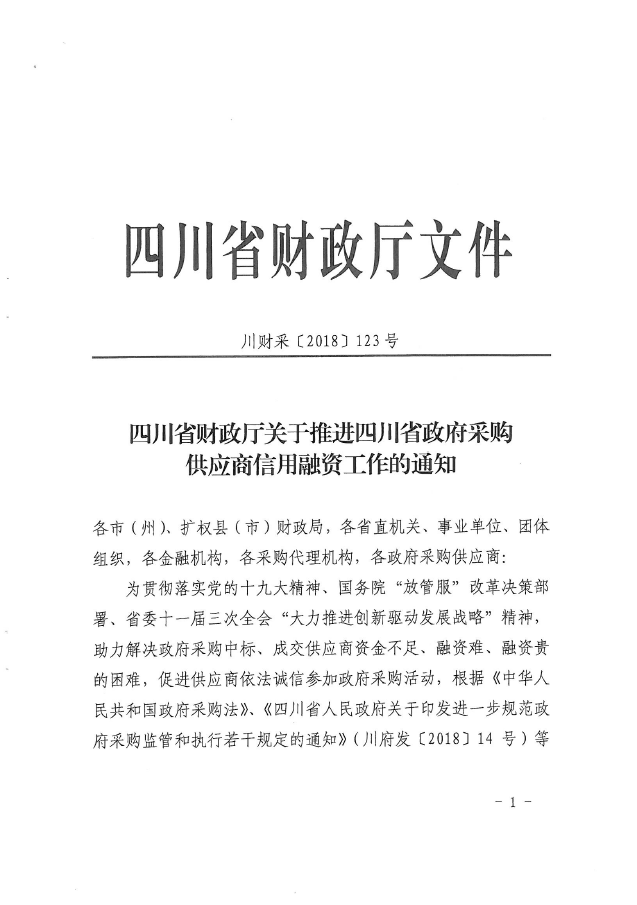 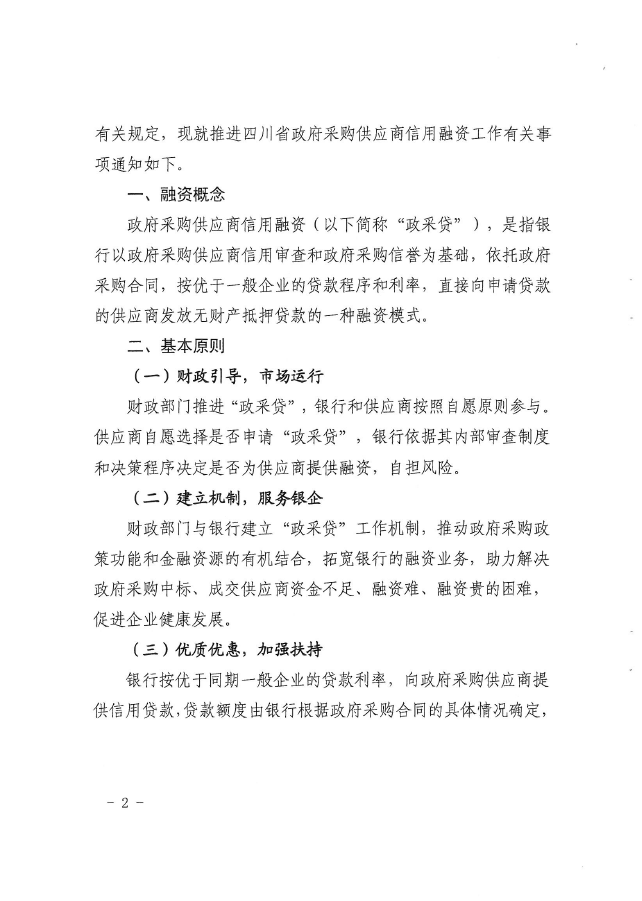 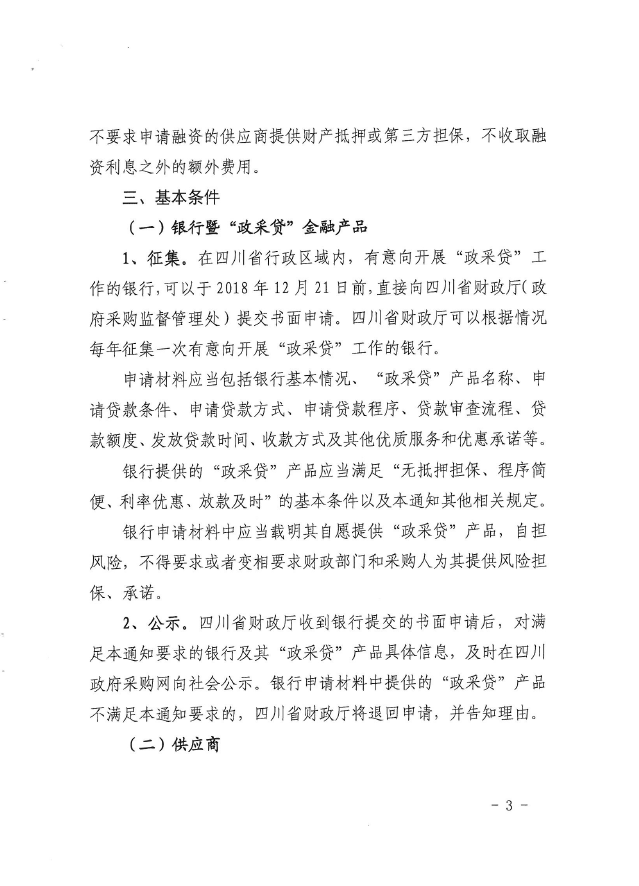 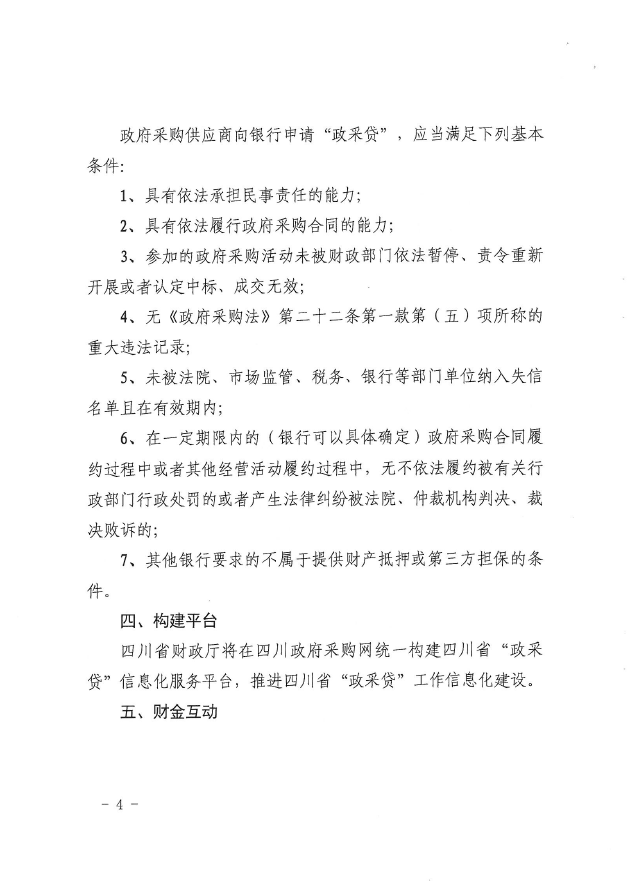 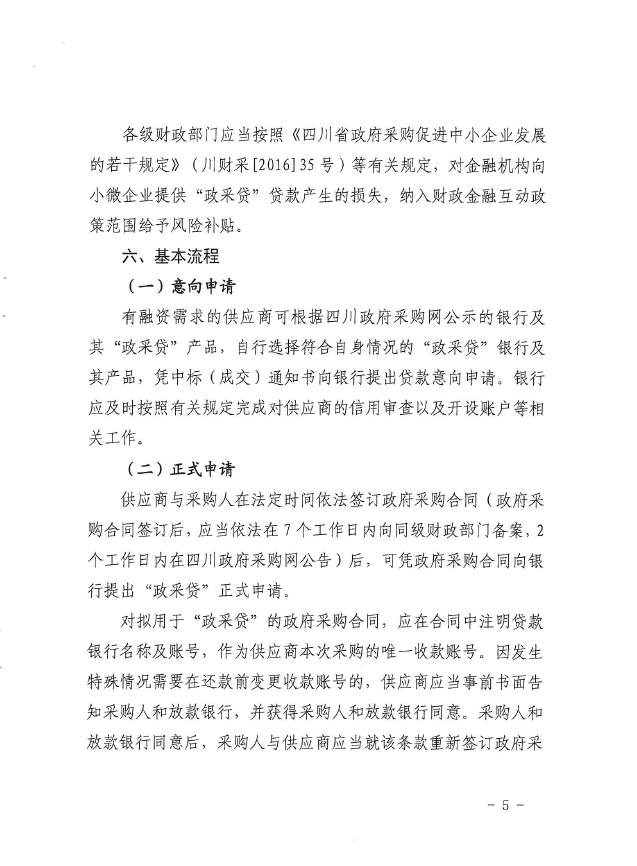 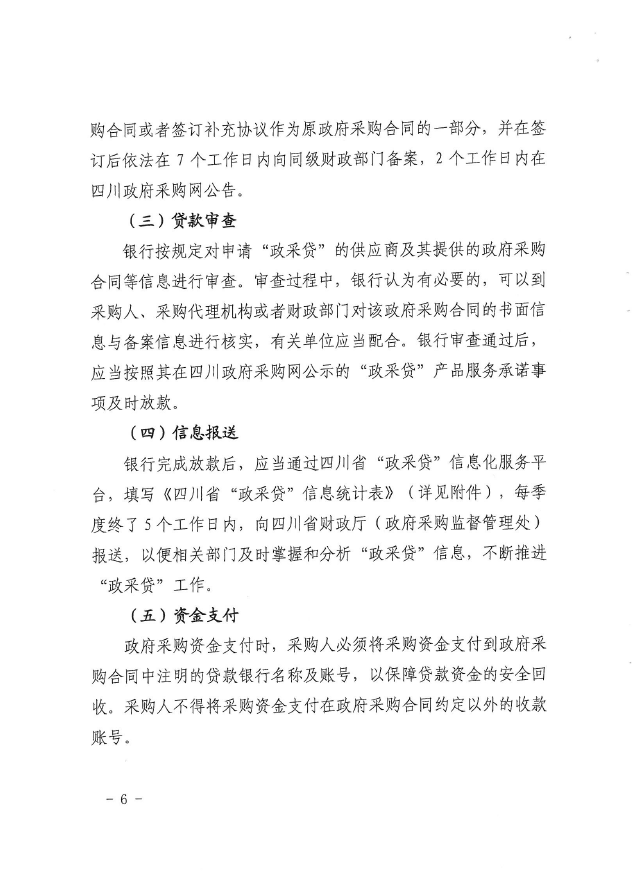 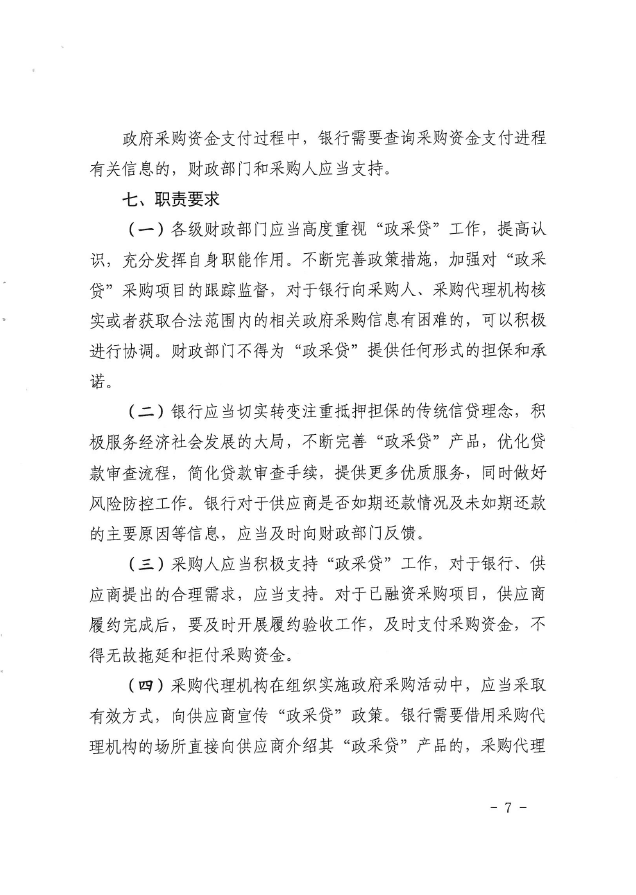 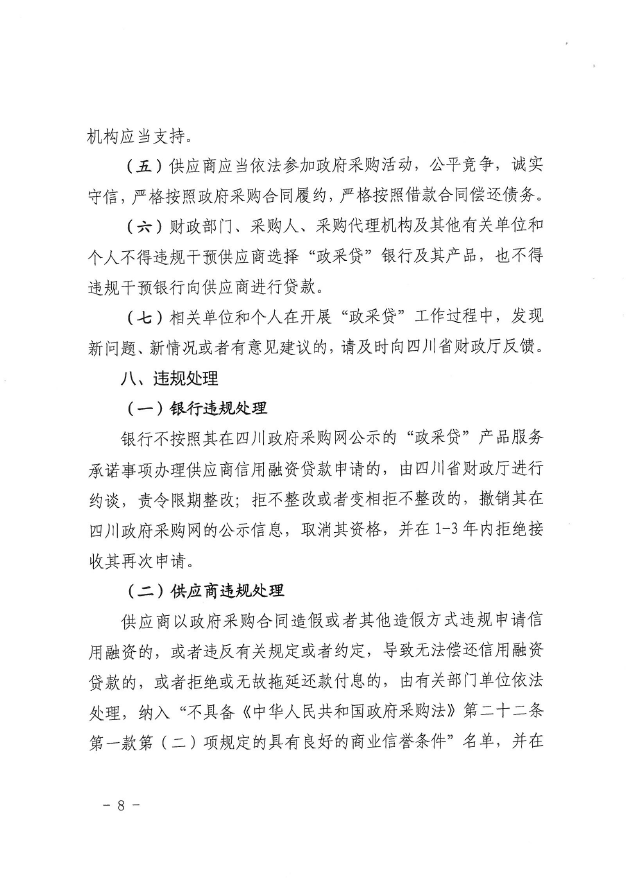 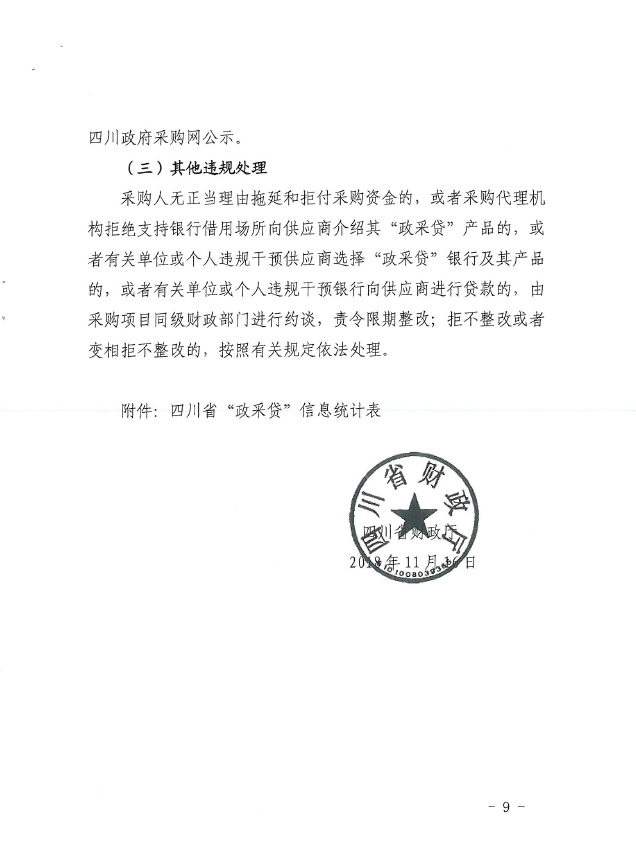 附件二：《成都市中小企业政府采购信用融资暂行办法》和《成都市级支持中小企业政府采购信用融资实施方案》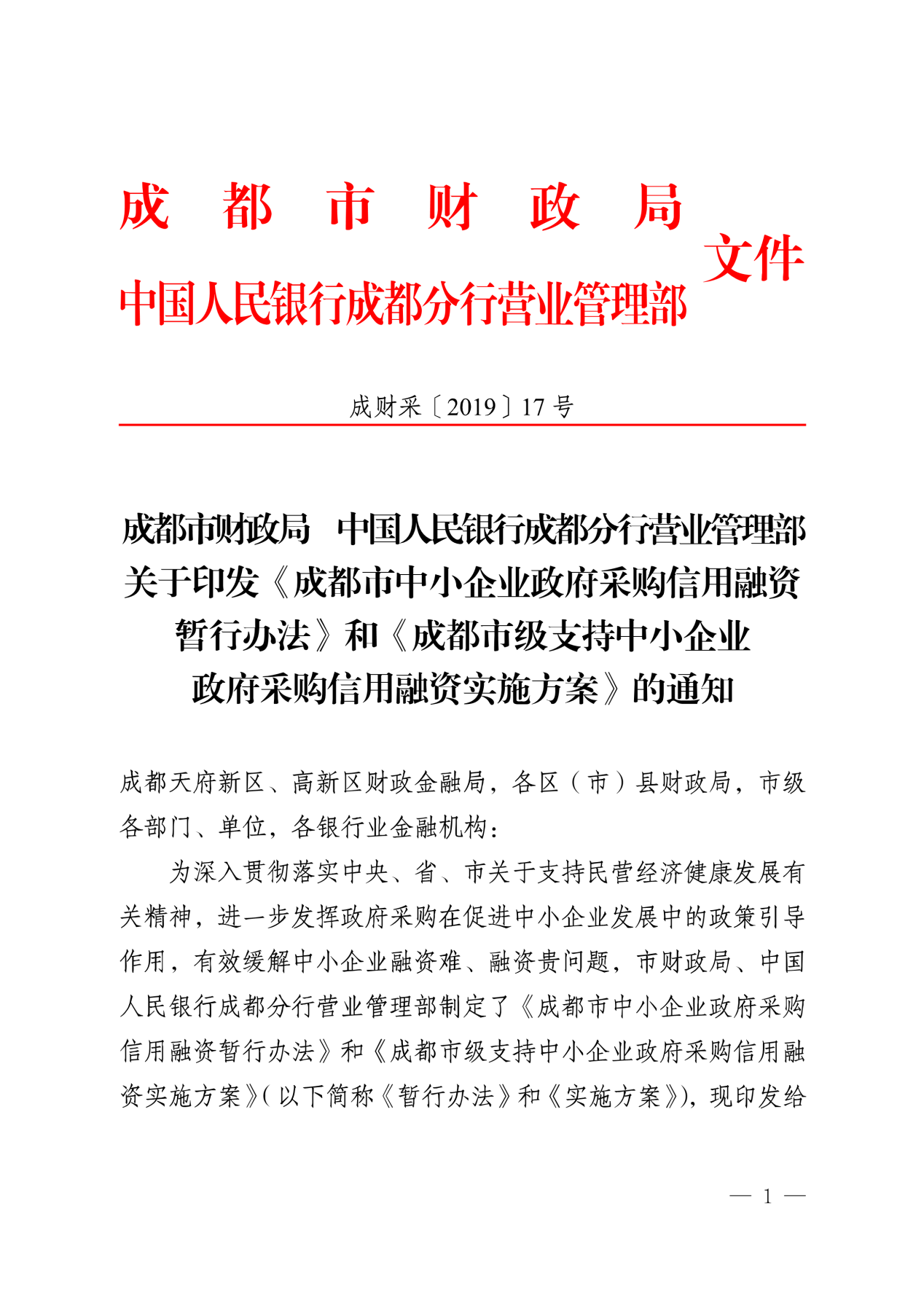 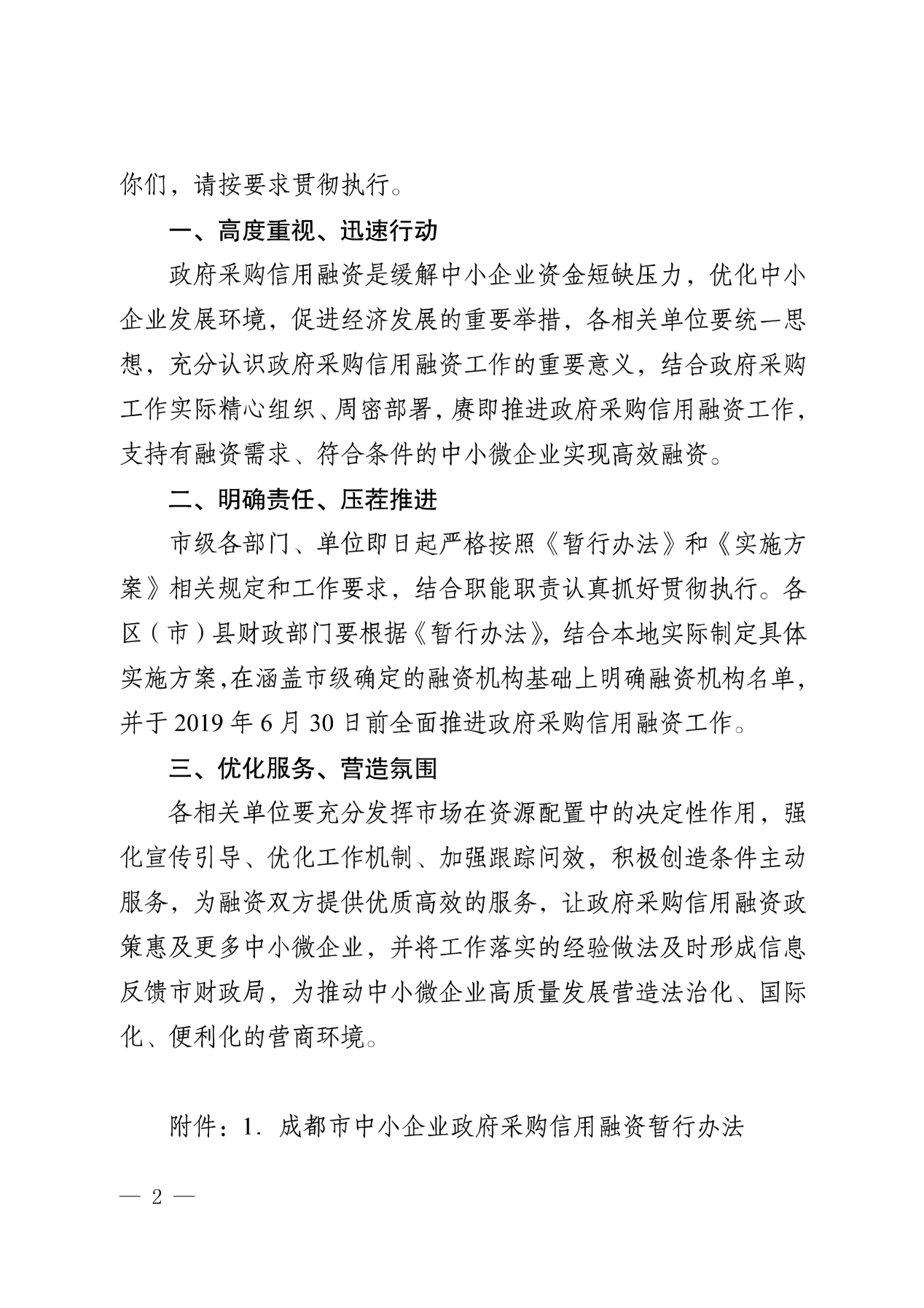 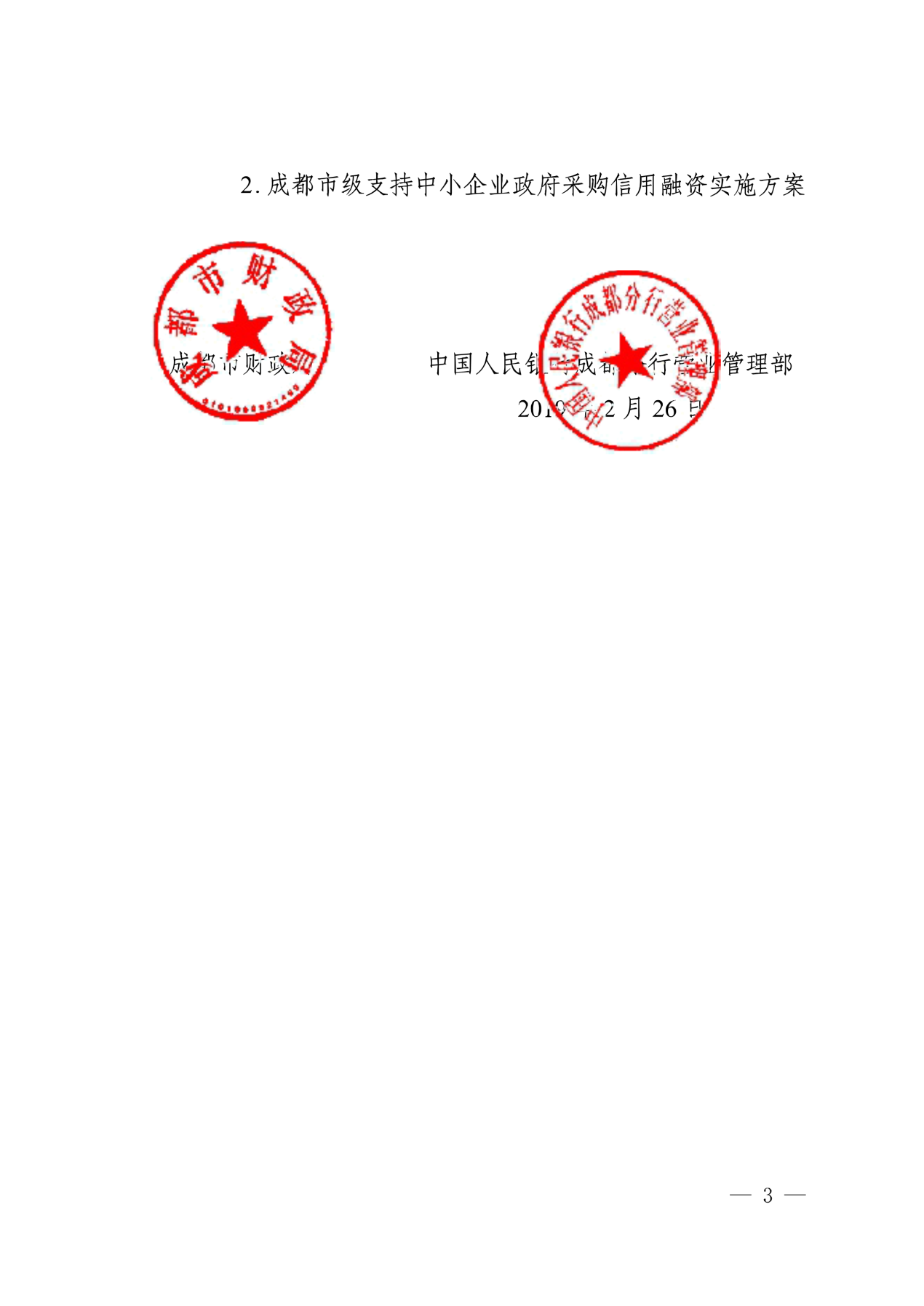 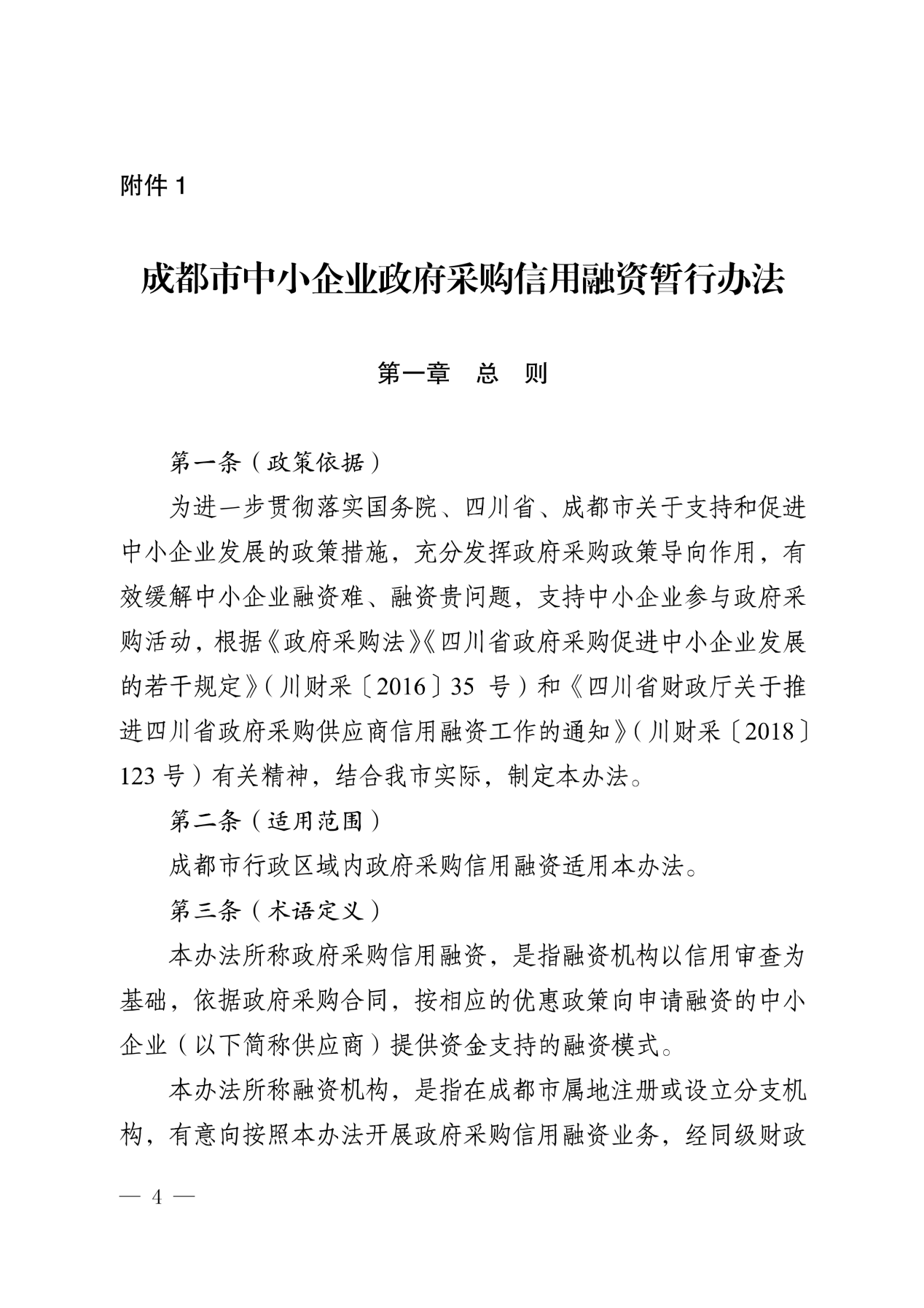 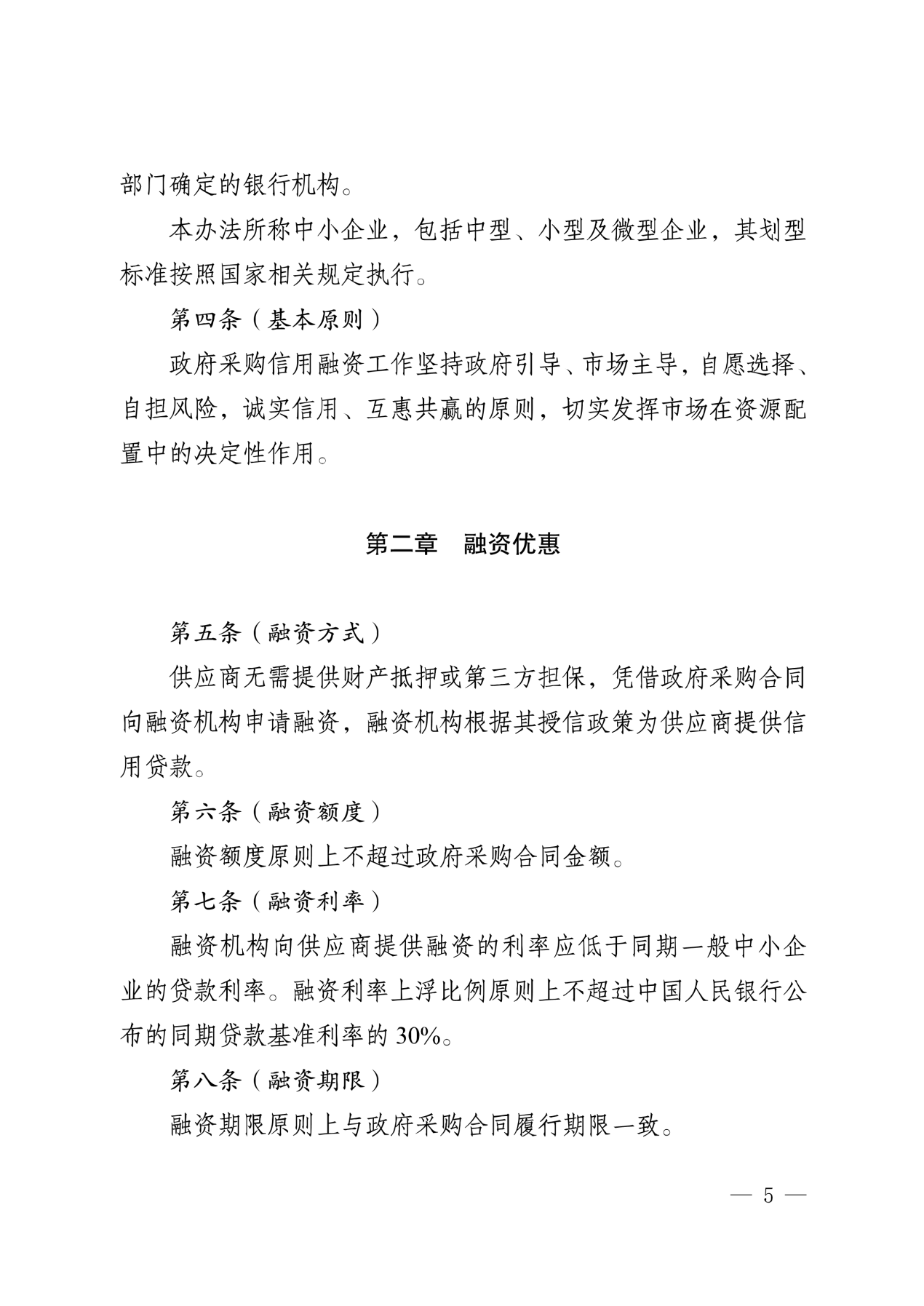 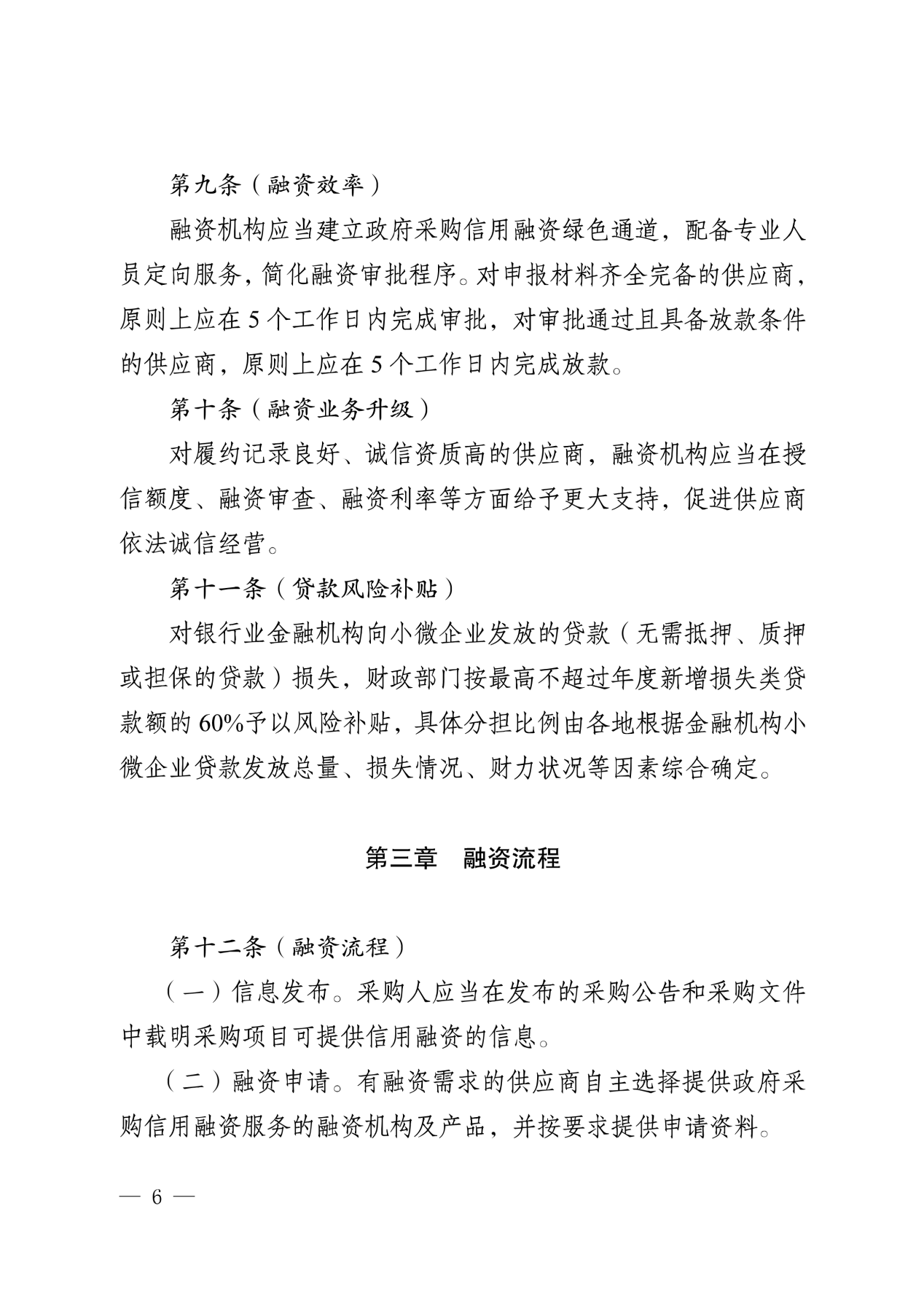 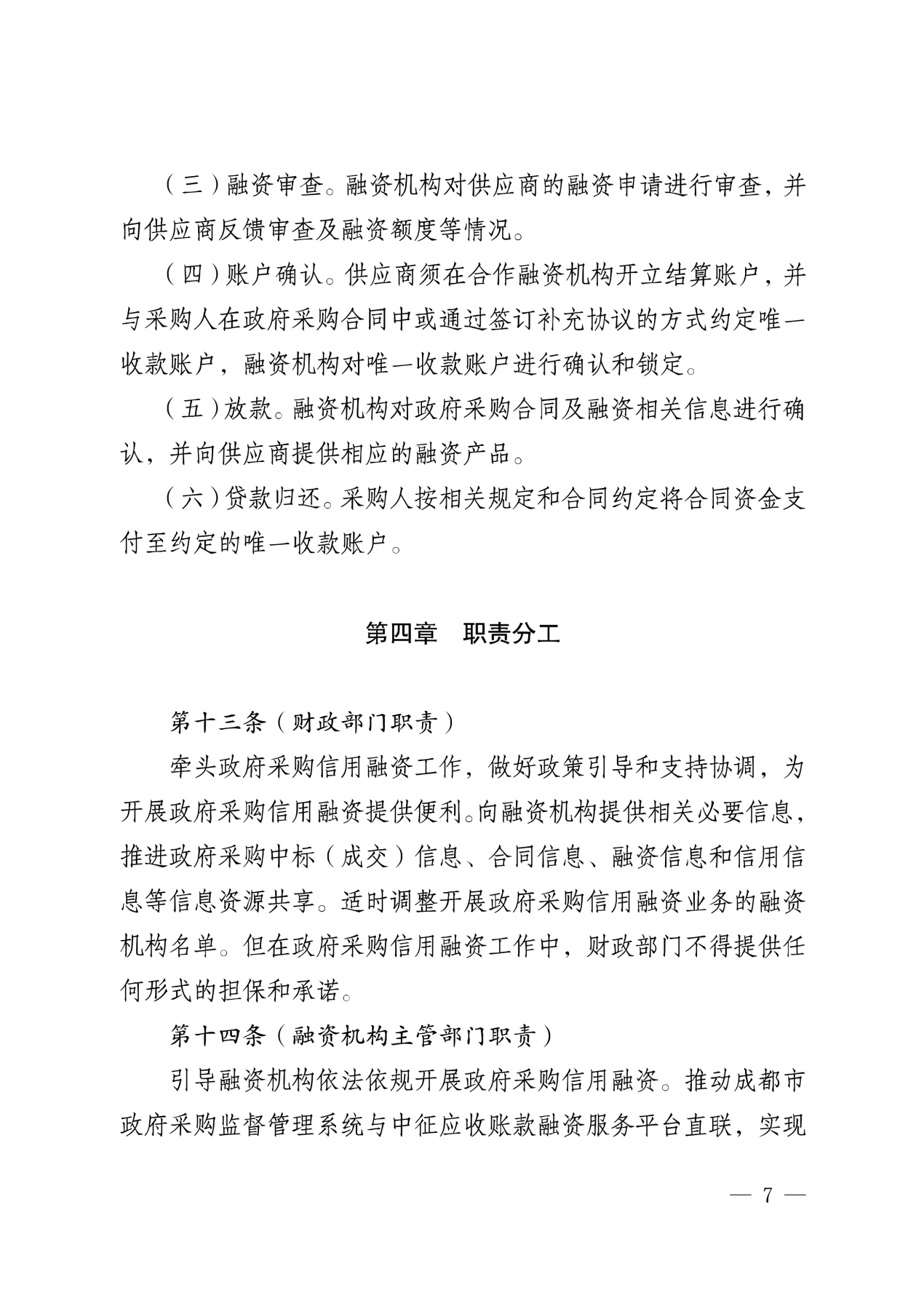 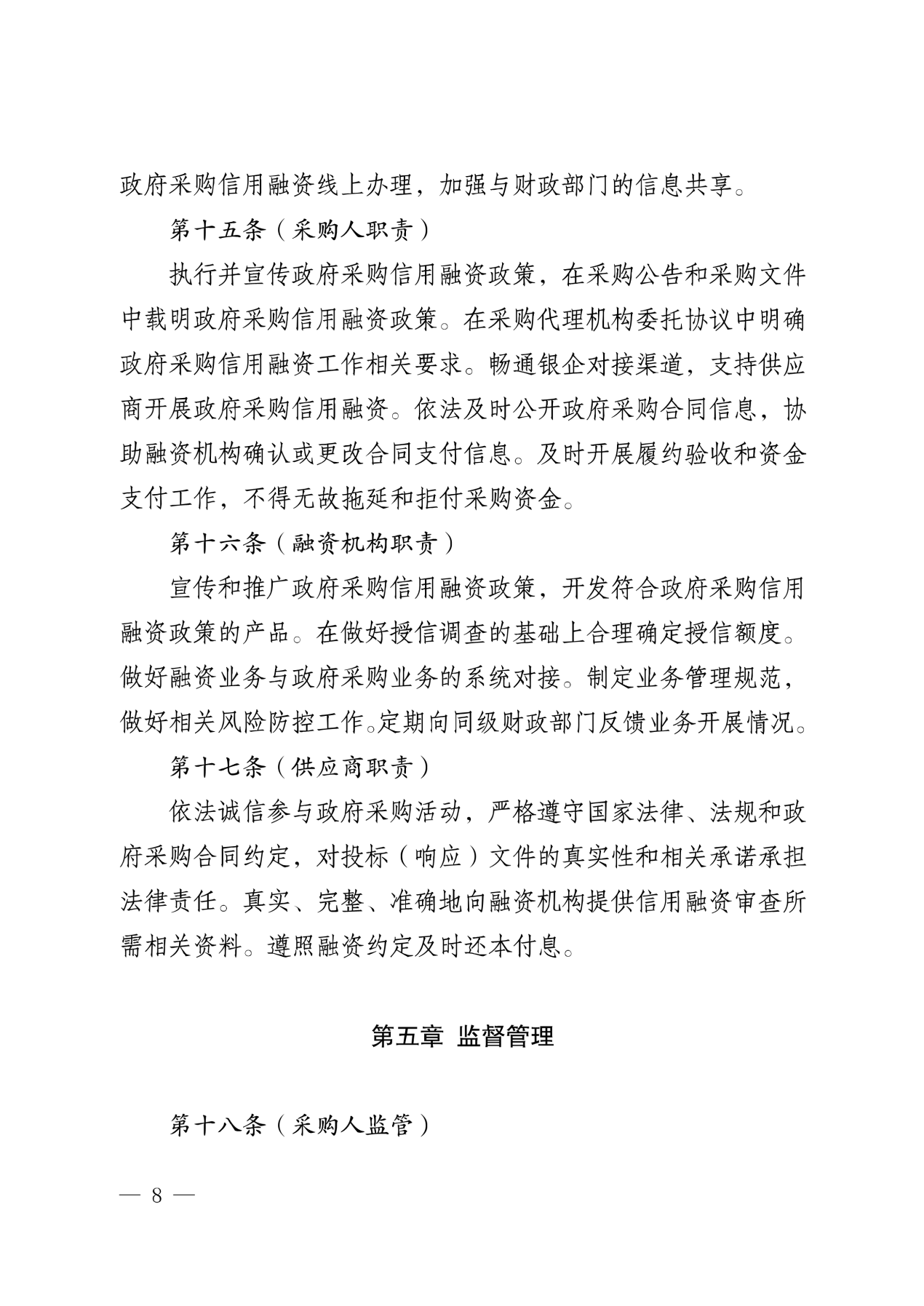 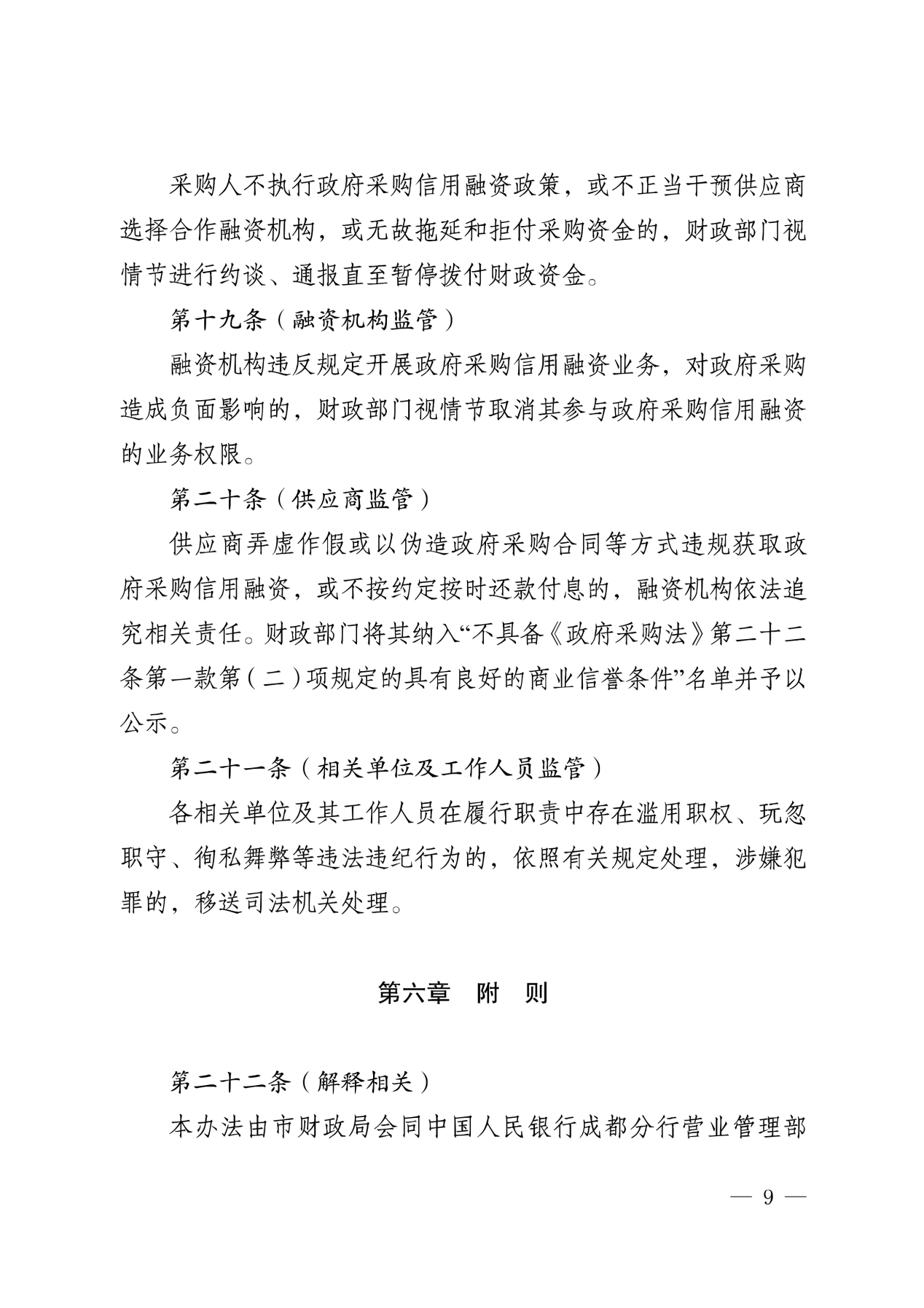 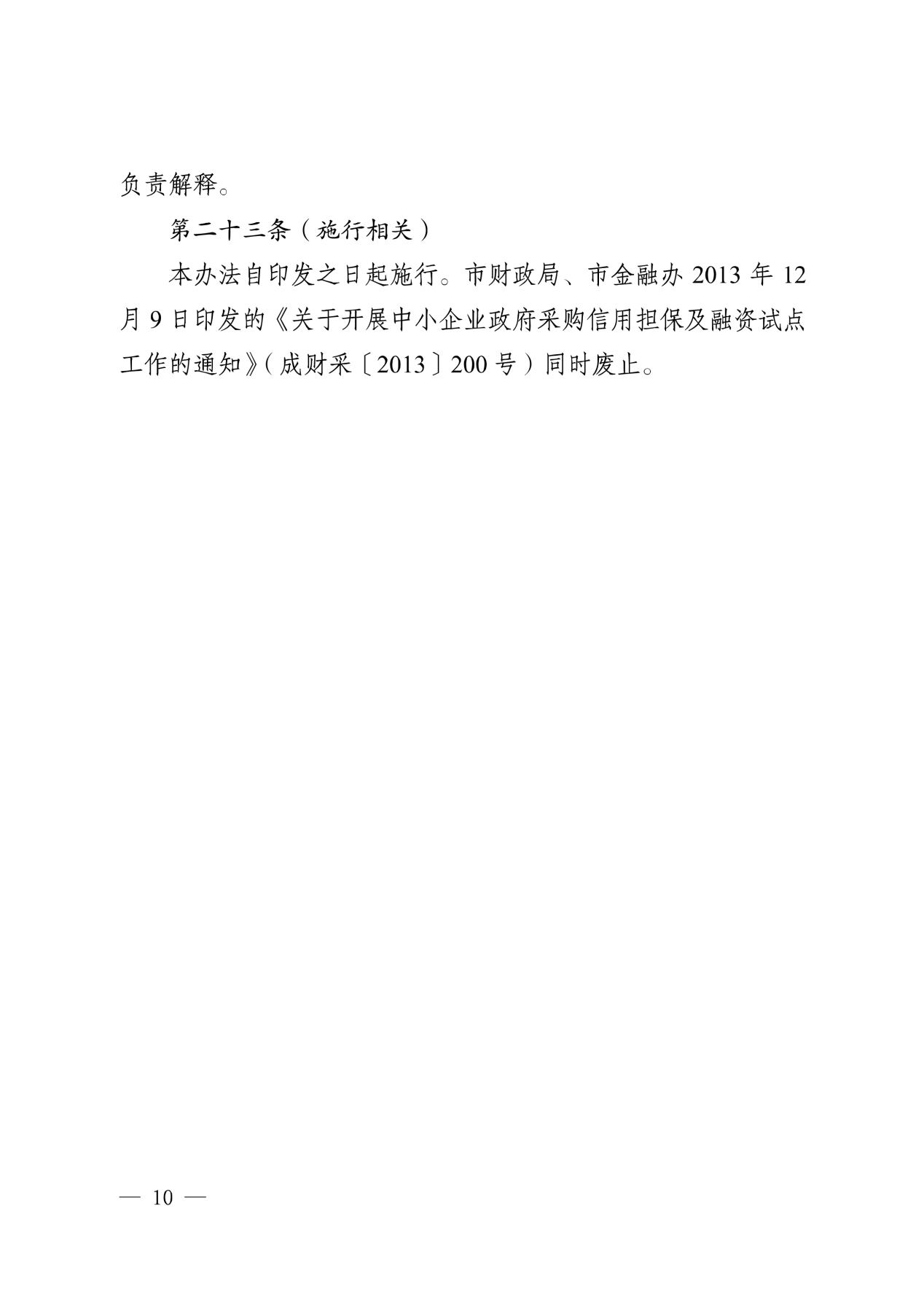 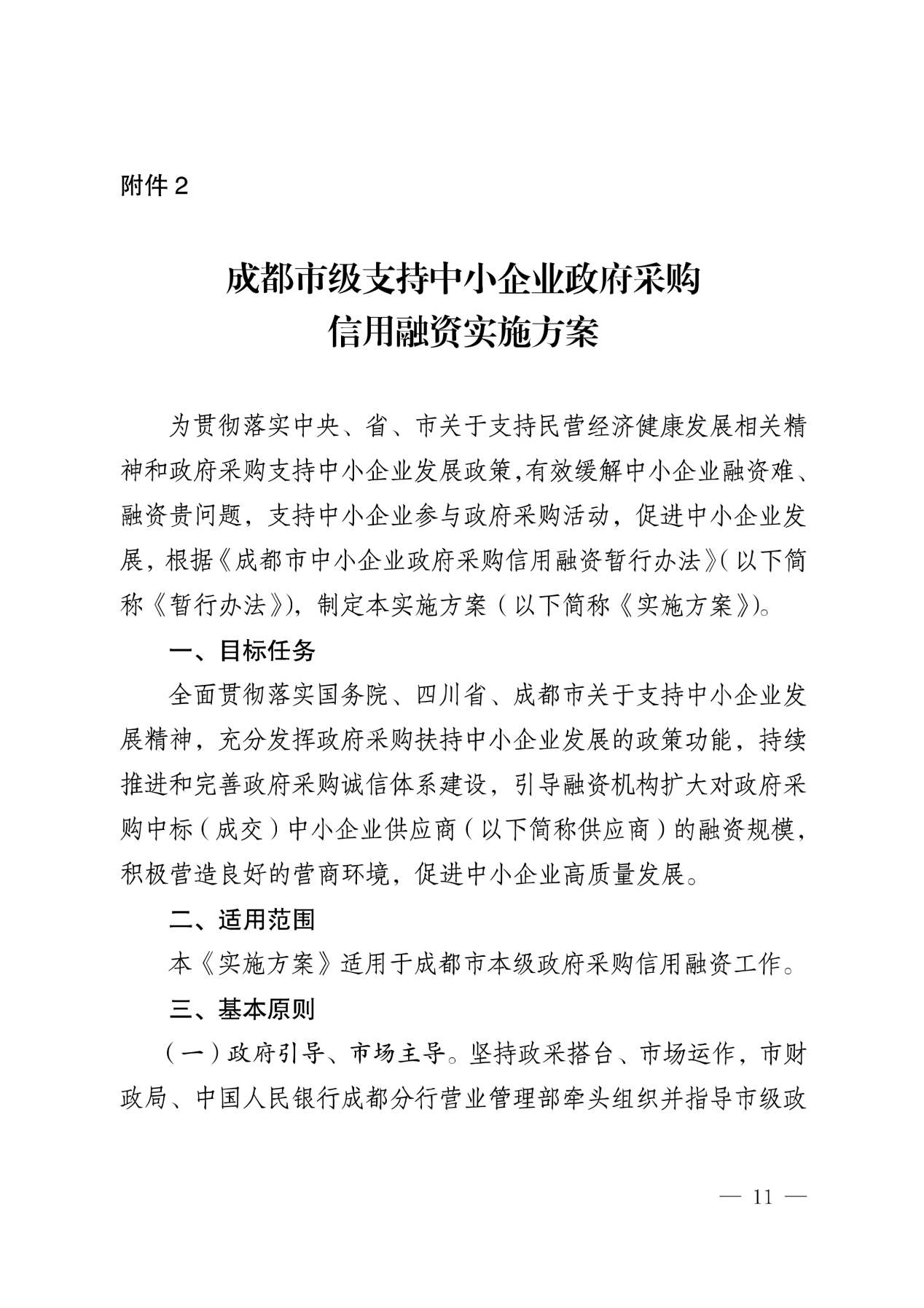 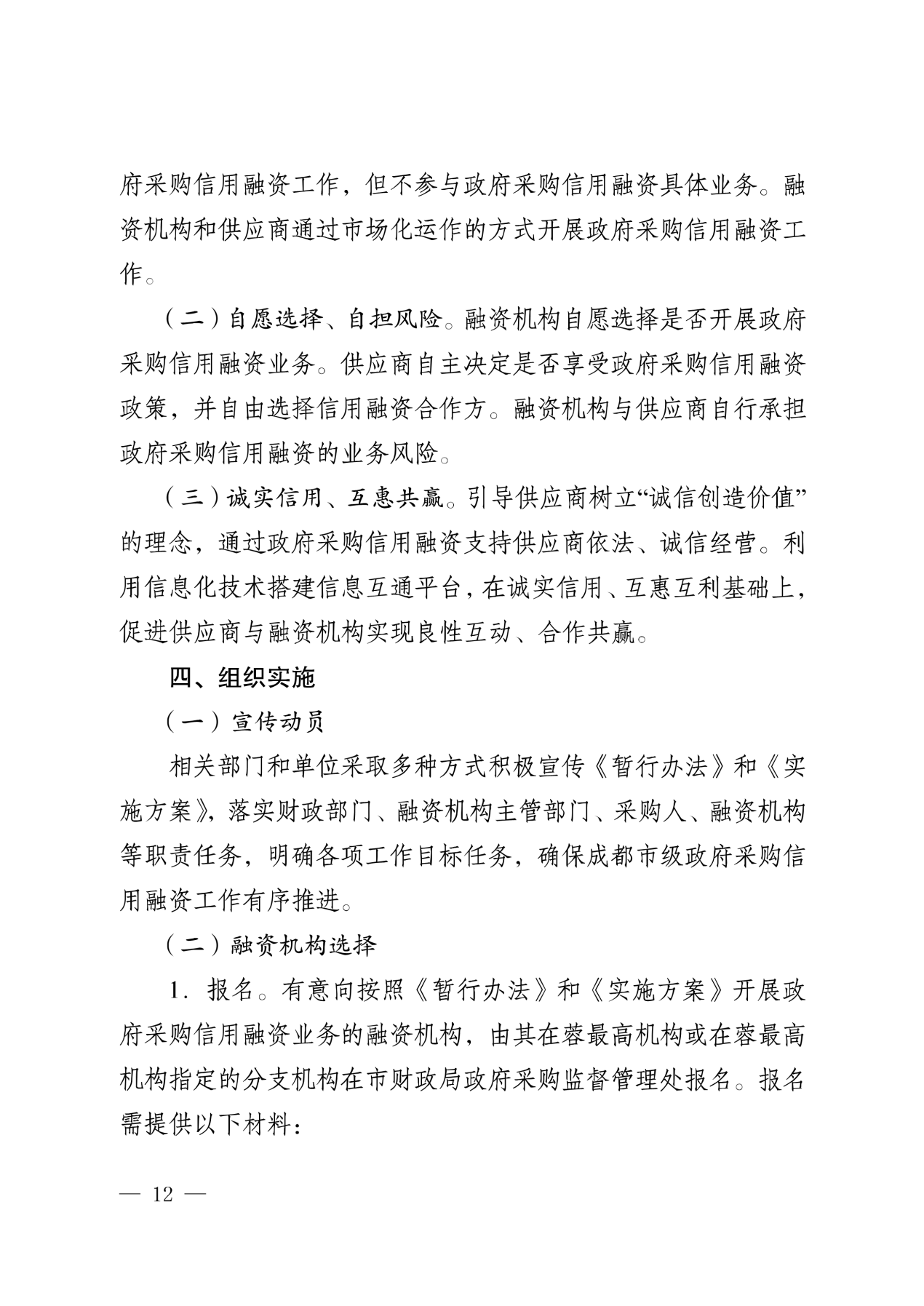 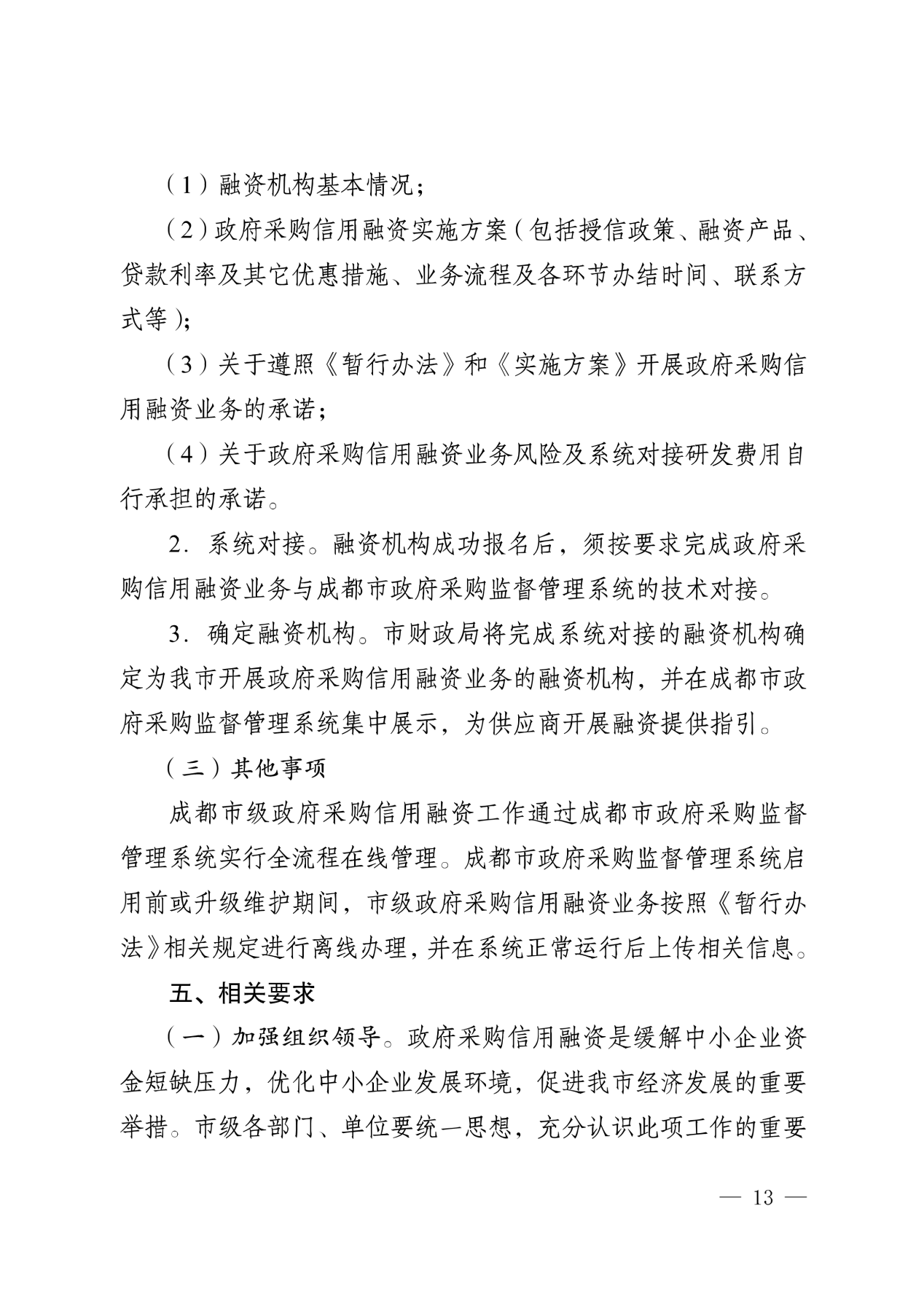 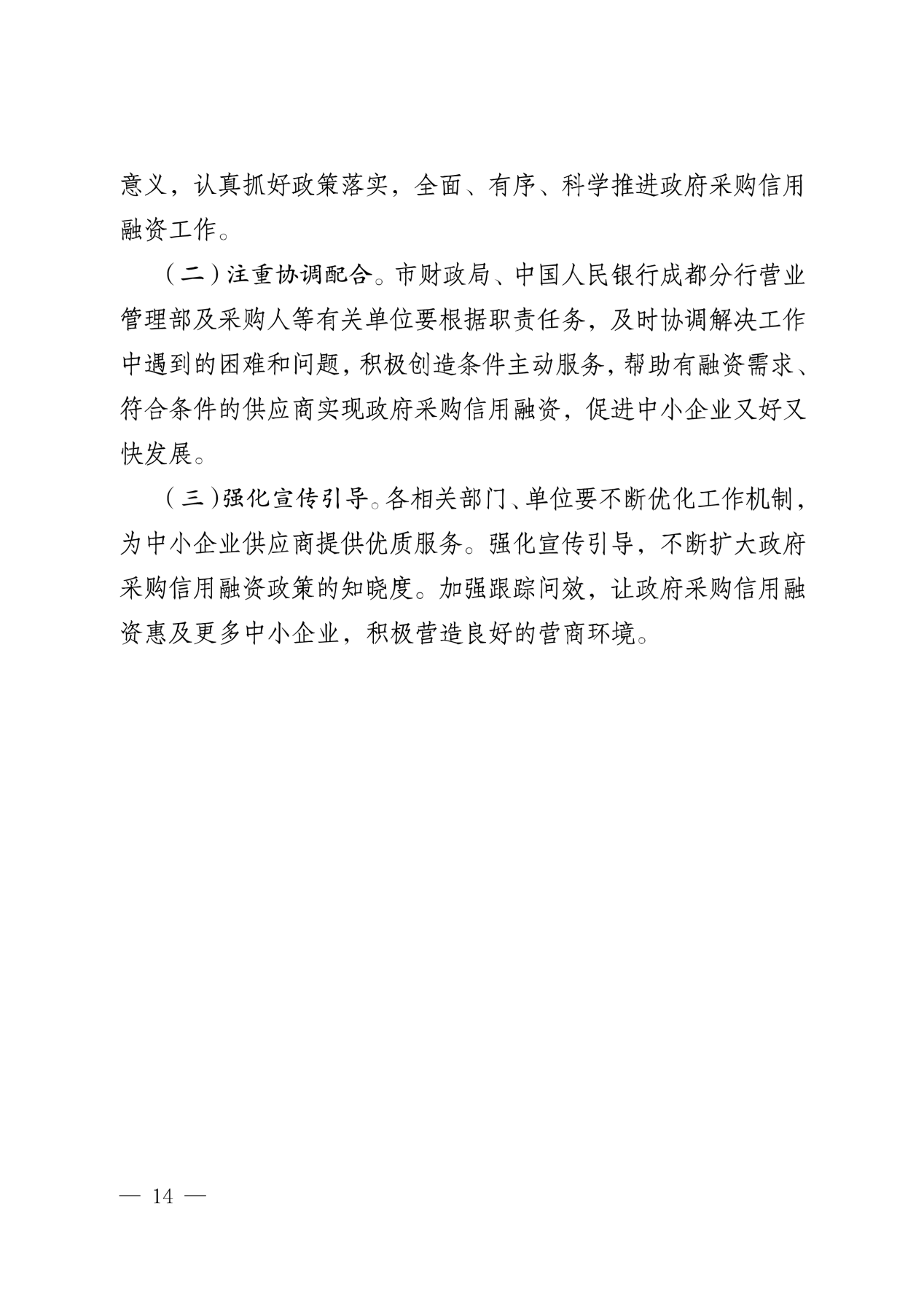 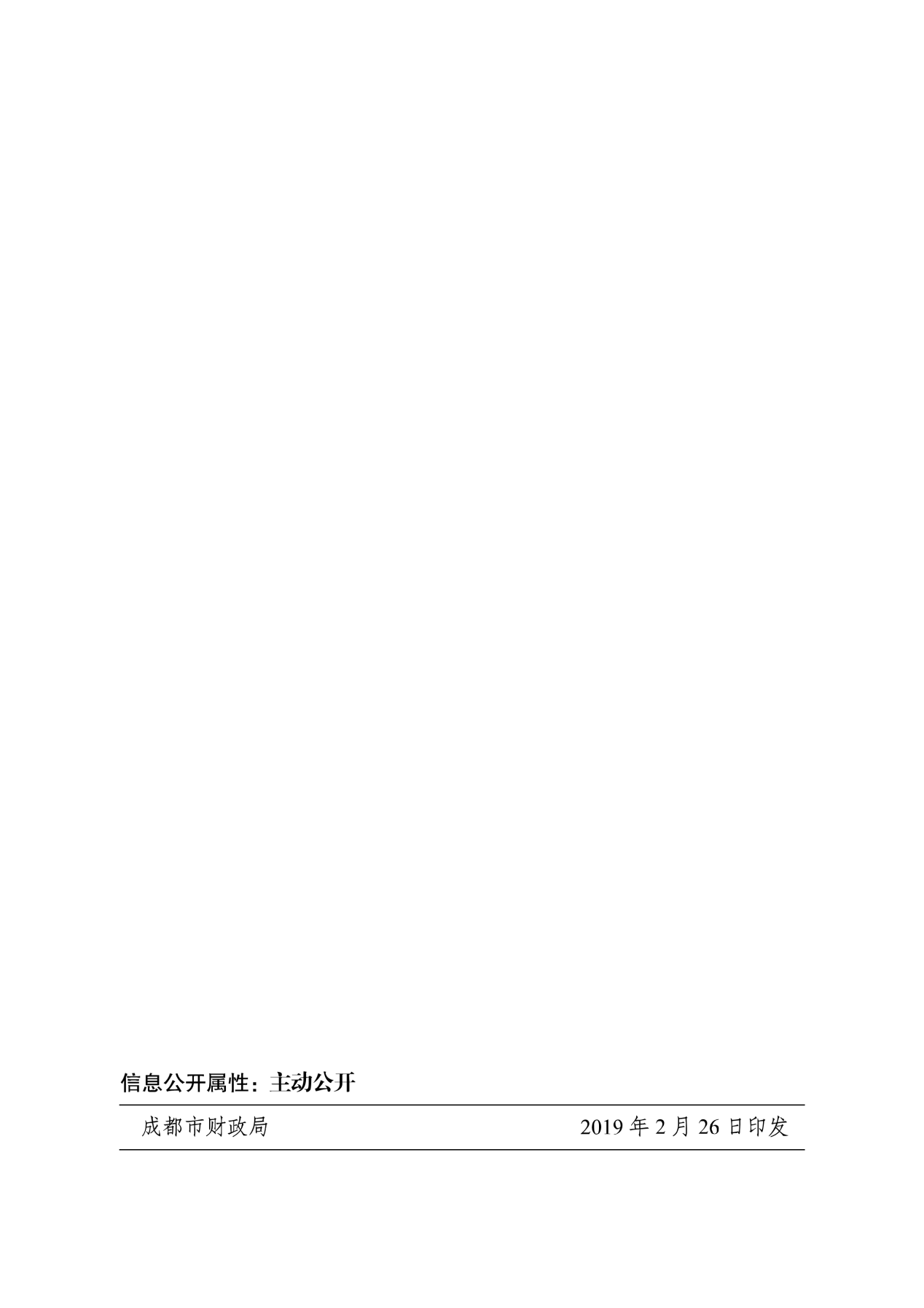 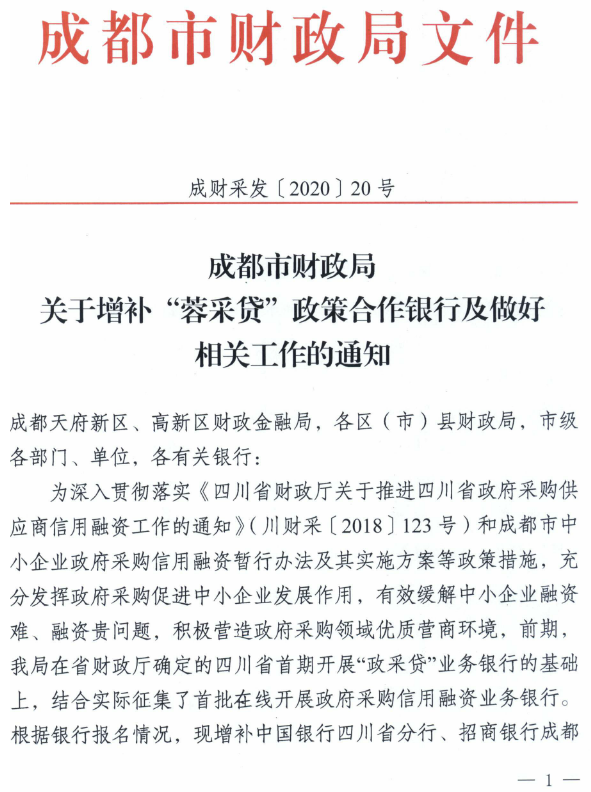 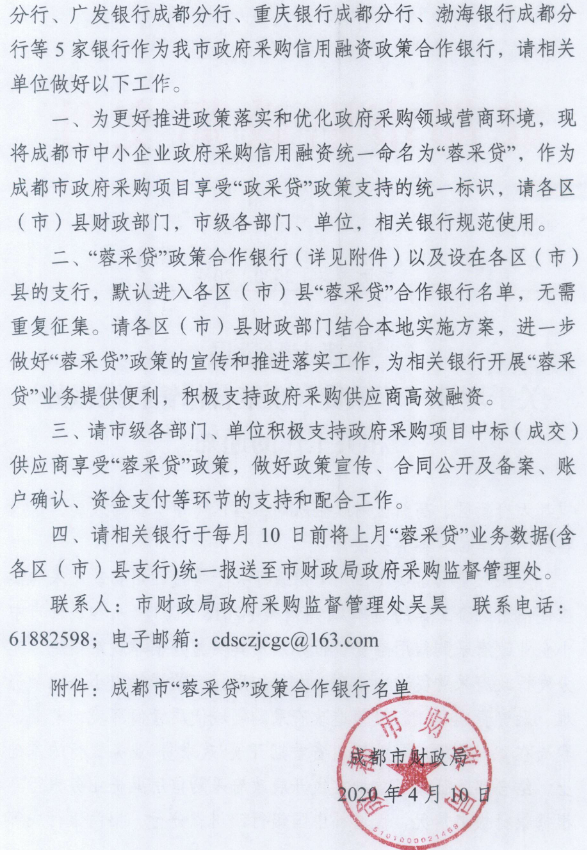 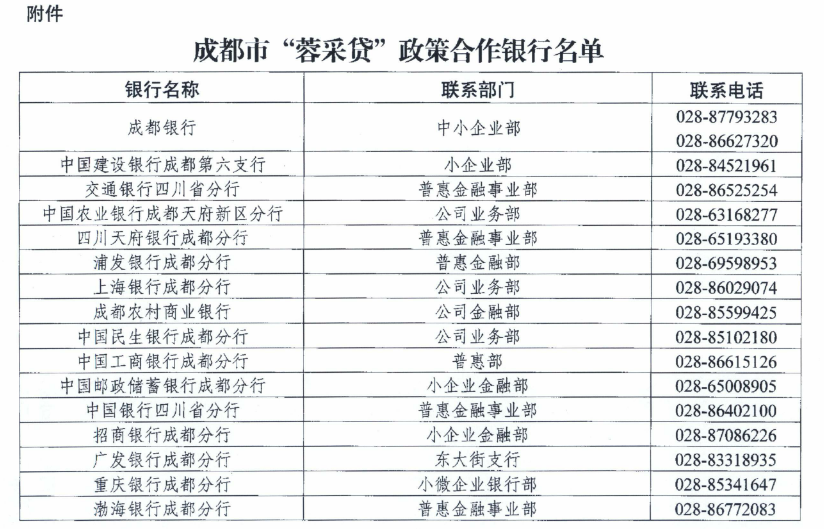 附件三：政府采购云平台使用介绍（具体模块名称以官网公布为准）1.输入网址：https://www.zcygov.cn2.选择与项目对应的行政区域如：四川省-成都市-成都市本级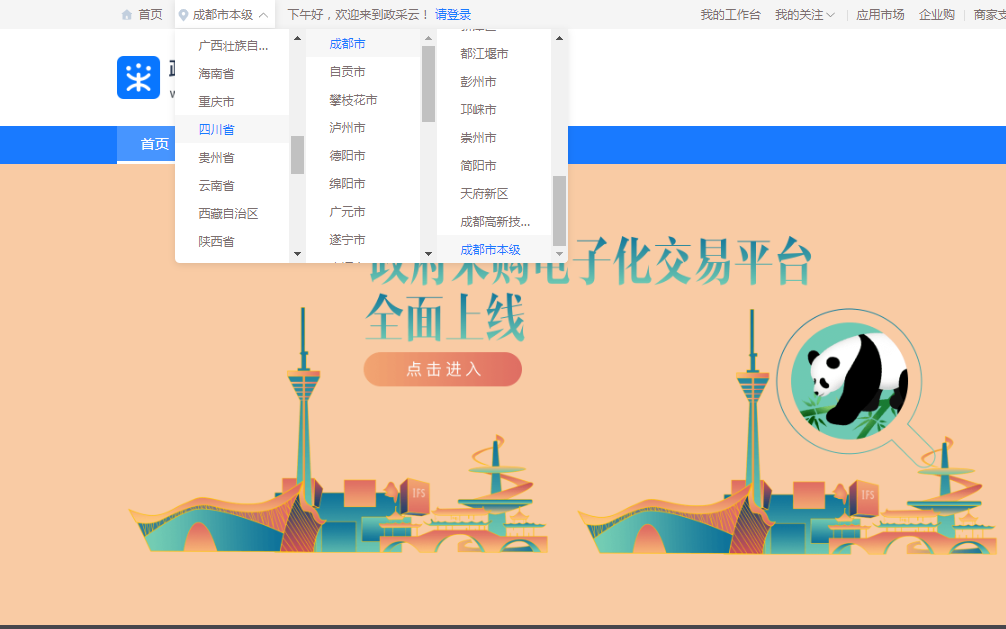 点击操作指南-供应商4.进入政采云供应商学习专题页面（https://edu.zcygov.cn/luban/xxzt-chengdu-gys?utm=a0017.b1347.cl50.5.0917bc90b7bb11eb807c353645758db6）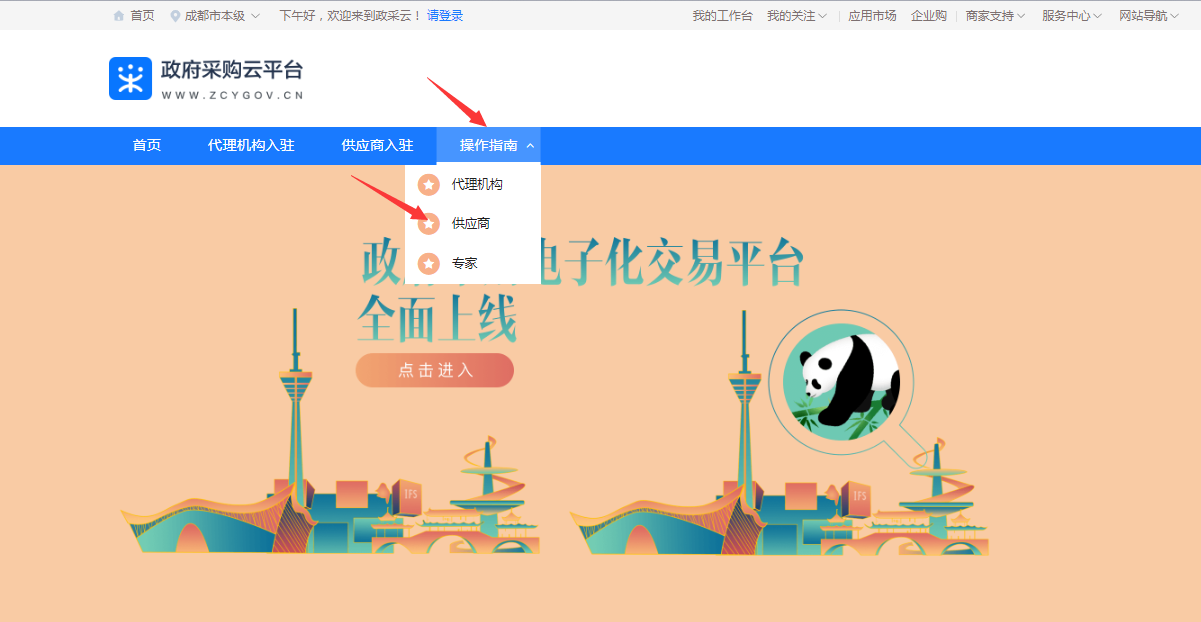 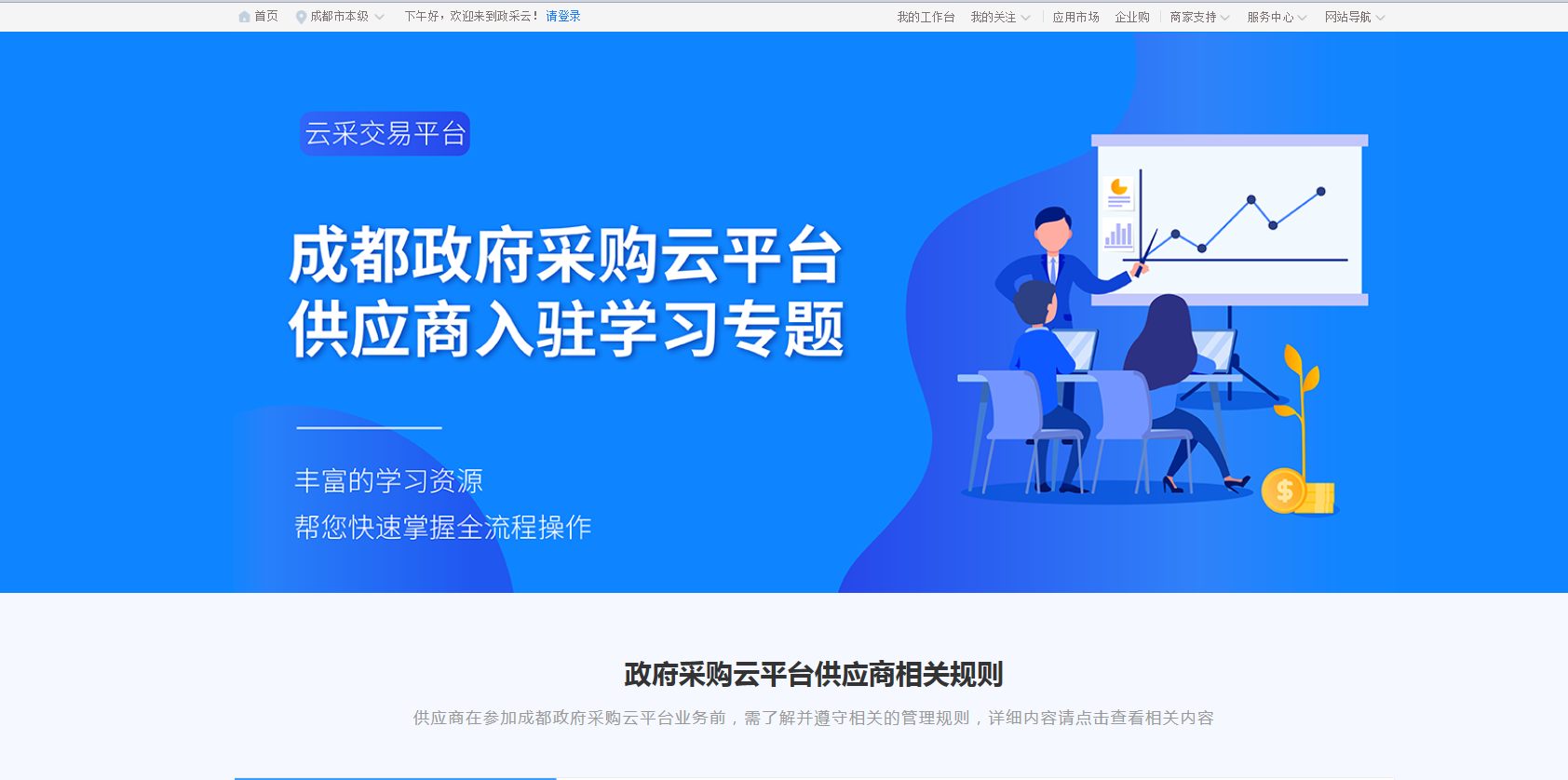 5.供应商资讯服务渠道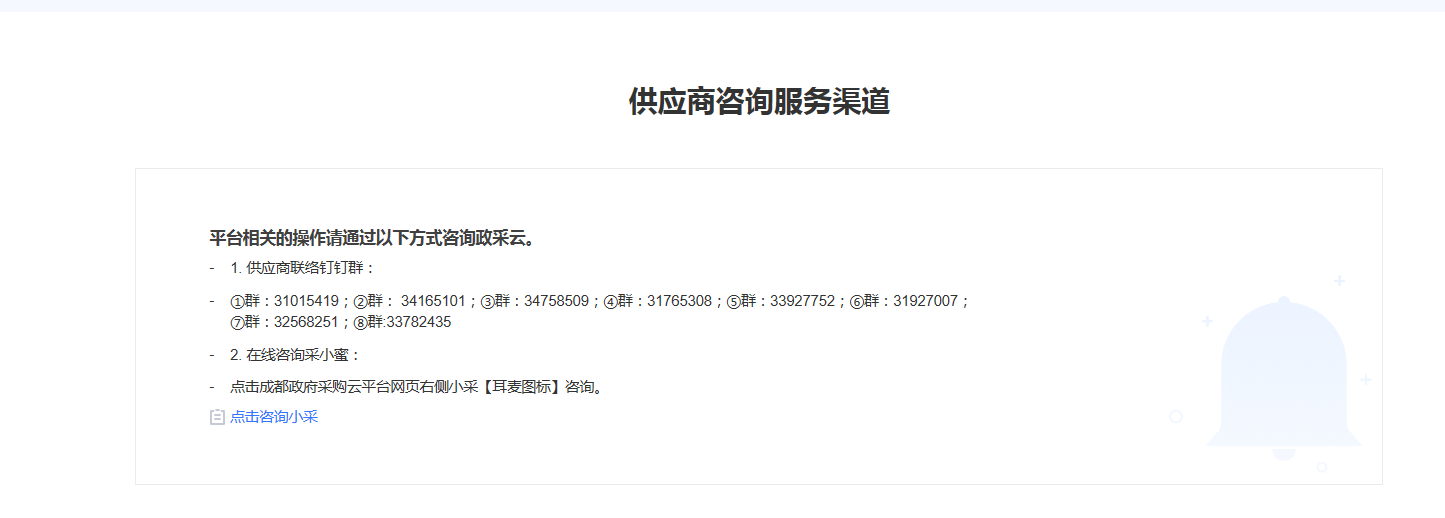 6.入驻政府采购云平台（注册）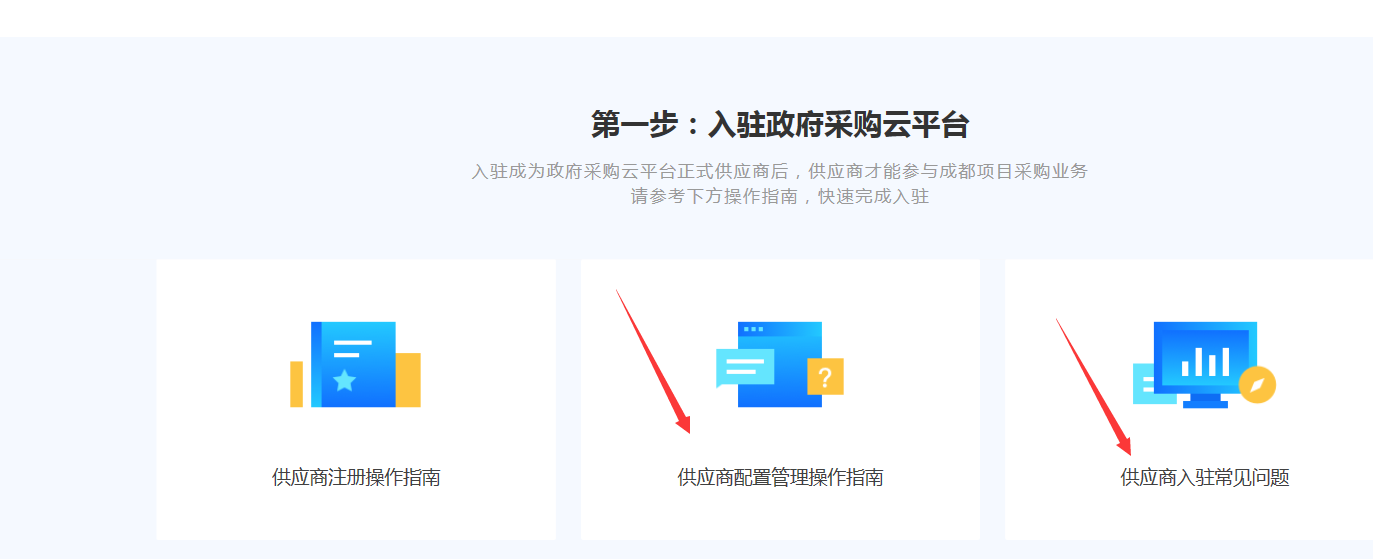 7.下载《供应商政府采购项目电子交易操作指南》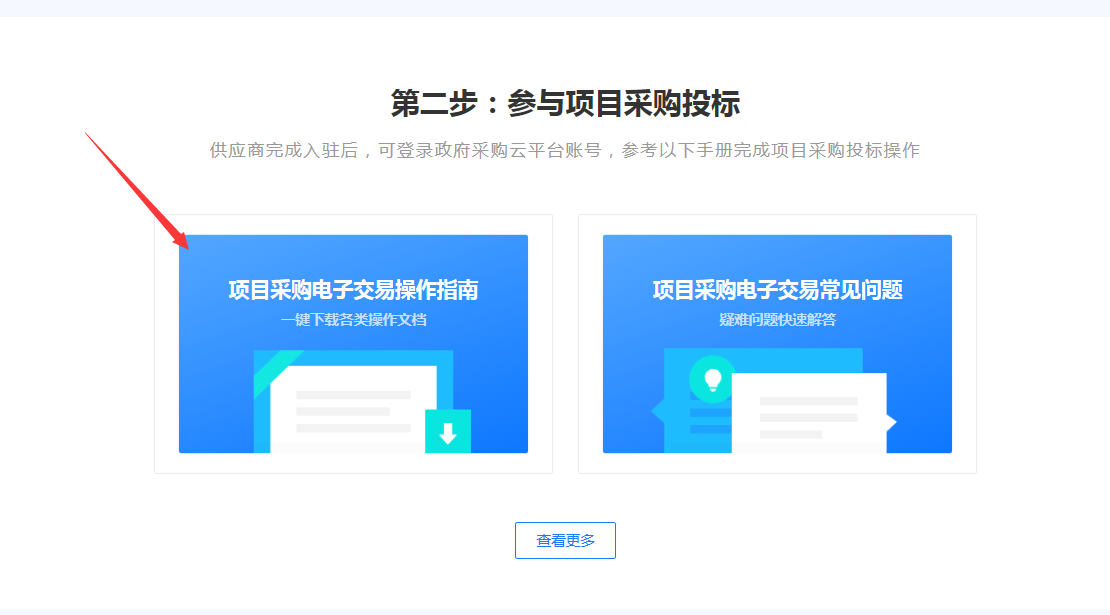 附件四：政府采购供应商质疑函范本质疑函范本一、质疑供应商基本信息质疑供应商：                                        地址：                          邮编：                                                   联系人：                      联系电话：                              授权代表：                                          联系电话：                                            地址：                         邮编：                                                二、质疑项目基本情况质疑项目的名称：                                      质疑项目的编号：               包号：                 采购人名称：                                         采购文件获取日期：                                           三、质疑事项具体内容质疑事项1：                                         事实依据：                                          法律依据：                                          质疑事项2……四、与质疑事项相关的质疑请求请求：                                               签字(签章)：                   公章：                      日期：    质疑函制作说明：1.供应商提出质疑时，应提交质疑函和必要的证明材料。2.质疑供应商若委托代理人进行质疑的，质疑函应按要求列明“授权代表”的有关内容，并在附件中提交由质疑供应商签署的授权委托书。授权委托书应载明代理人的姓名或者名称、代理事项、具体权限、期限和相关事项。3.质疑供应商若对项目的某一分包进行质疑，质疑函中应列明具体分包号。4.质疑函的质疑事项应具体、明确，并有必要的事实依据和法律依据。5.质疑函的质疑请求应与质疑事项相关。6.质疑供应商为自然人的，质疑函应由本人签字；质疑供应商为法人或者其他组织的，质疑函应由法定代表人、主要负责人，或者其授权代表签字或者盖章，并加盖公章。附件五：政府采购供应商投诉范本投诉书范本一、投诉相关主体基本情况投诉人：                                               地     址：                             邮编：            法定代表人/主要负责人：                                     联系电话：                                             授权代表：             联系电话：                  地     址：                             邮编：                             被投诉人1：                                             地     址：                             邮编：           联系人：               联系电话：                       被投诉人2……相关供应商：                                               地     址：                             邮编：           联系人：               联系电话：                            二、投诉项目基本情况采购项目名称：                                        采购项目编号：                 包号：              采购人名称：                                             代理机构名称：                                         采购文件公告:是/否 公告期限：                                 采购结果公告:是/否 公告期限：                        三、质疑基本情况投诉人于   年   月  日,向                   提出质疑，质疑事项为：                                采购人/代理机构于   年   月   日,就质疑事项作出了答复/没有在法定期限内作出答复。四、投诉事项具体内容投诉事项 1：                                       事实依据：                                         法律依据：                                          投诉事项2……五、与投诉事项相关的投诉请求请求：                                               签字(签章)：                   公章：                      日期：    投诉书制作说明：1.投诉人提起投诉时，应当提交投诉书和必要的证明材料，并按照被投诉人和与投诉事项有关的供应商数量提供投诉书副本。2.投诉人若委托代理人进行投诉的，投诉书应按照要求列明“授权代表”的有关内容，并在附件中提交由投诉人签署的授权委托书。授权委托书应当载明代理人的姓名或者名称、代理事项、具体权限、期限和相关事项。3.投诉人若对项目的某一分包进行投诉，投诉书应列明具体分包号。4.投诉书应简要列明质疑事项，质疑函、质疑答复等作为附件材料提供。5.投诉书的投诉事项应具体、明确，并有必要的事实依据和法律依据。6.投诉书的投诉请求应与投诉事项相关。7.投诉人为自然人的，投诉书应当由本人签字；投诉人为法人或者其他组织的，投诉书应当由法定代表人、主要负责人，或者其授权代表签字或者盖章，并加盖公章。   序号条款名称说明和要求1采购预算（实质性要求）人民币445万元（其中01包：100万元；02包：160万元；03包：60万元；04包：125万元）  超过采购预算的投标为无效投标。1最高限价（实质性要求）人民币445万元（其中01包：100万元；02包：160万元；03包：60万元；04包：125万元）  超过最高限价的报价为无效投标。2不正当竞争预防措施（实质性要求）评标委员会认为投标人的报价明显低于其他通过符合性审查投标人的报价，有可能影响产品质量或者不能诚信履约的，应当要求其在评标现场合理的时间内提供书面说明，必要时提交相关证明材料；投标人不能证明其报价合理性的，评标委员会应当将其作为无效投标处理。注：投标人提交的书面说明、相关证明材料（如涉及），应当加盖投标人（法定名称）电子印章，在评标委员会要求的时间内通过政府采购云平台进行递交，否则无效（给予供应商澄清、说明的时间不得少于30分钟，供应商已明确表示澄清、说明完毕的除外）。如因系统故障（包括组织场所停电、断网等）导致系统无法使用的，由投标人按评标委员会的要求进行澄清或者说明。3进口产品（实质性要求）本项目招标文件中未载明“允许采购进口产品”的产品，视为拒绝进口产品参与竞争，供应商以进口产品投标时，将按无效投标处理。载明“允许采购进口产品”的产品，不限制国产产品参与竞争。4小微企业（监狱企业、残疾人福利性单位视同小微企业）价格扣除（01/03包不适用）一、小微企业（监狱企业、残疾人福利性单位均视同小微企业）价格扣除1、根据《政府采购促进中小企业发展管理办法》（财库〔2020〕46号）的规定，对于经主管预算单位统筹后未预留份额专门面向中小企业采购的采购项目，以及预留份额项目中的非预留部分采购包，对符合规定的小微企业报价给予10%的扣除，用扣除后的价格参加评审。2、参加政府采购活动的中小企业提供《中小企业声明函》原件，未提供的，视为放弃享受小微企业价格扣除优惠政策。3、参加政府采购活动的残疾人福利性单位应当提供《残疾人福利性单位声明函》原件，未提供的，视为放弃享受小微企业价格扣除优惠政策。4、参加政府采购活动的监狱企业提供由省级以上监狱管理局、戒毒管理局(含新疆生产建设兵团)出具的属于监狱企业的证明文件，未提供的，视为放弃享受小微企业价格扣除优惠政策。5、符合中小企业划分标准的个体工商户，在政府采购活动中视同中小企业。5节能、环保及无线局域网产品政府采购政策本项目不涉及。6评标情况公告所有供应商投标文件资格性、符合性检查情况、采用综合评分法时的总得分和分项汇总得分情况、评标结果等将在四川政府采购网上采购结果公告栏中予以公告。7投标保证金本项目不收取投标保证金。8履约保证金本项目不收取履约保证金。9合同分包（实质性要求）01/03/04包不接受分包02包接受合同分包，具体要求如下：1.投标人根据招标文件的规定和采购项目的实际情况，拟在中标后将中标项目的非主体、非关键性工作分包的，应当在投标文件中载明分包承担主体，分包承担主体应当具备相应资质条件且不得再次分包。分包供应商履行的分包项目的品牌、规格型号及技术要求等，必须与中标的一致。2.分包履行合同的部分应当为采购项目的非主体、非关键性工作，不属于中标人的主要合同义务。本项目可以分包履行的具体内容、金额或者比例：具体分包内容：成都市绿色低碳服务业发展三年行动计划。理清科技、金融、信息、环保、商务服务等绿色低碳服务业门类及重点产业链环节，深入分析成都优势和短板，绘制产业图谱，明确产业重点发展方向，核心承载区域和产业促进政策措施，促进绿色低碳服务业与光伏、氢能、动力电池及储能、节能环保装备制造产业链、创新链、供应链、价值链、要素链深度融合，推动绿色低碳服务业向专业化和价值链高端延伸。围绕打造“一核四类N点耦合”发展格局，以中法成都生态园为核心承载地，推动全市绿色低碳科技、金融、信息、商务等绿色低碳服务业集聚发展，并促进细分领域全方位多点发力协同并进。金额：40万。10采购项目具体事项/采购文件内容咨询联系人：梁杨联系电话：1311188101911开标、评标工作咨询联系人：胡女士联系电话：1311188129012中标通知书领取在四川政府采购网公告中标结果同时发出中标通知书，中标供应商自行登录政府采购云平台下载中标通知书。13供应商询问根据委托代理协议约定，供应商询问由采购代理机构负责答复。项目问题询问：联系人：梁杨联系电话：13111881019服务质量投诉：企业发展部 028-87793117递交地址：中国（四川）自由贸易试验区成都市高新区天府四街66号1栋17层14供应商质疑根据委托代理协议约定，供应商质疑由采购代理机构负责答复。联系方式：质量技术部 028-87797776转820/725。递交地址：中国（四川）自由贸易试验区成都市高新区天府四街66号1栋17层质疑提出时间：1.对采购文件内容的质疑：在获取采购文件之日起七个工作日内。2.对采购过程质疑时间：为各采购程序环节结束之日起七个工作日内。3.对采购结果提出质疑时间：为成交结果公告期限界满之日起七个工作日内。注：根据《中华人民共和国政府采购法》等规定，供应商质疑不得超出采购文件、采购过程、采购结果的范围, 供应商针对同一采购程序环节的质疑应在法定质疑期内一次性提出。15供应商投诉投诉受理单位：本采购项目同级财政部门，即成都市财政局政府采购监督管理处。联系电话：028-61882648。地址：四川省成都市锦城大道366号。注：根据《中华人民共和国政府采购法实施条例》等规定，供应商投诉的事项不得超出已质疑事项的范围。16政府采购合同公告备案政府采购合同签订之日起2个工作日内，采购人应将政府采购合同在四川政府采购网公告；政府采购合同签订之日起7个工作日内，政府采购合同将向本采购项目同级财政部门备案。17招标服务费依照成本加合理利润的原则,以中标金额作为计算基数, 按下列收费标准下浮15%进行收取:注: 1、按本表费率计算的收费为招标代理服务全过程的收费基准价格。    2、招标代理服务收费按差额定率累进法计算。3、中标人在领取中标通知书前向招标代理机构交纳招标代理服务费。4、服务费交纳账户： （1）收款单位：四川国际招标有限责任公司（2）开 户 行：中国民生银行股份有限公司成都分行营业部（3）银行账号：990200176866629718承诺提醒关于供应商依法缴纳税收和社会保障资金的相关承诺，项目采购活动结束后，采购人或采购代理机构如有必要将核实供应商所作承诺真实性，如提供虚假承诺将报告监管部门严肃追究法律责任。19联合体（实质性要求）本项目不允许联合体参加 20现场考察或标前答疑会现场考察或标前答疑会时间：本项目不组织。现场考察或标前答疑会地点：本项目不组织。21温馨提示供应商需准备系统及软件操作所必需的硬件设备包括电脑（版本 win7 64位及以上）、耳麦、摄像头、CA证书等。建议使用同一台电脑完成响应文件递交、解密、磋商等相关事宜，推荐安装 chrome 浏览器，且解密CA必须和加密CA为同一把。2.供应商可加入“关于成都市政府分散采购交易系统试运行的公告”中公布的供应商联络钉钉群（群号详见附件三），参加采购活动中遇到解密失败、CA盖章失败等问题可在群内咨询政府采购云平台客服人员。报价合计小写： （万元）， 大写：序号服务内容合计（万元）备注123456……合计（万元）（万元）（万元）序号包号招标要求投标应答投标人名称注册地址邮政编码联系方式联系人电话联系方式传真网址组织结构法定代表人/单位负责人姓名技术职称电话电话技术负责人姓名技术职称电话电话成立时间员工总人数：员工总人数：员工总人数：员工总人数：员工总人数：企业资质等级其中项目经理项目经理营业执照号其中高级职称人员高级职称人员注册资金其中中级职称人员中级职称人员开户银行其中初级职称人员初级职称人员账号其中技工技工经营范围备注年份用户名称项目名称完成时间合同金额是否通过验收是否通过验收备注序号包号 招标文件条目号招标文件要求投标文件应答类别职务姓名职称常住地资格证明（附复印件）资格证明（附复印件）资格证明（附复印件）资格证明（附复印件）类别职务姓名职称常住地证书名称级别证号专业管理人员管理人员管理人员技术人员技术人员技术人员售后服务人员售后服务人员资格性审查资格性审查资格性审查资格性审查序号第四章  投标人和投标产品的资格、资质性及其他类似效力要求资格审查要求要求说明11、满足《中华人民共和国政府采购法》第二十二条规定；1.1具有独立承担民事责任的能力（注：①供应商若为企业法人：提供“统一社会信用代码营业执照”；未换证的提供“营业执照、税务登记证、组织机构代码证或三证合一的营业执照”；②若为事业法人：提供“统一社会信用代码法人登记证书”；未换证的提交“事业法人登记证书、组织机构代码证”；③若为其他组织：提供“对应主管部门颁发的准许执业证明文件或营业执照”；④若为自然人：提供“身份证明材料”。以上均提供复印件）。投标人按照要求上传证明材料，采购人或者采购代理机构根据上传内容，结合投标文件对投标人的资格进行审查。11、满足《中华人民共和国政府采购法》第二十二条规定；1.2、具备良好商业信誉的证明材料（可提供承诺函，格式详见招标文件第三章）。注：供应商在参加政府采购活动前，被纳入法院、工商行政管理部门、税务部门、银行认定的失信名单且在有效期内，或者在前三年政府采购合同履约过程中及其他经营活动履约过程中未依法履约被有关行政部门处罚（处理）的，本项目不认定其具有良好的商业信誉。投标人按照要求上传证明材料，采购人或者采购代理机构根据上传内容，结合投标文件对投标人的资格进行审查。11、满足《中华人民共和国政府采购法》第二十二条规定；1.3、具备健全的财务会计制度的证明材料（可提供承诺函，格式详见招标文件第三章）。投标人按照要求上传证明材料，采购人或者采购代理机构根据上传内容，结合投标文件对投标人的资格进行审查。11、满足《中华人民共和国政府采购法》第二十二条规定；1.4、具有依法缴纳税收和社会保障资金的良好记录（可提供承诺函，格式详见招标文件第三章）。投标人按照要求上传证明材料，采购人或者采购代理机构根据上传内容，结合投标文件对投标人的资格进行审查。11、满足《中华人民共和国政府采购法》第二十二条规定；1.5、具备履行合同所必需的设备和专业技术能力的证明材料（可提供承诺函，格式详见招标文件第三章）。投标人按照要求上传证明材料，采购人或者采购代理机构根据上传内容，结合投标文件对投标人的资格进行审查。11、满足《中华人民共和国政府采购法》第二十二条规定；1.6、参加政府采购活动前3年内在经营活动中没有重大违法记录的承诺函（格式详见招标文件第三章）。注：“参加本次政府采购活动前三年内，在经营活动中没有重大违法记录”中的重大违法记录，即因违法经营受到刑事处罚或者责令停产停业、吊销许可证或者执照、较大数额罚款等行政处罚。根据《财政部关于〈中华人民共和国政府采购法实施条例〉第十九条第一款 “较大数额罚款”具体适用问题的意见》有关规定，《中华人民共和国政府采购法实施条例》第十九条第一款规定的“较大数额罚款”认定为200万元以上的罚款，法律、行政法规以及国务院有关部门明确规定相关领域“较大数额罚款”标准高于200万元的，从其规定。投标人按照要求上传证明材料，采购人或者采购代理机构根据上传内容，结合投标文件对投标人的资格进行审查。11、满足《中华人民共和国政府采购法》第二十二条规定；1.7、具备法律、行政法规规定的其他条件的证明材料（可提供承诺函，格式详见招标文件第三章）。投标人按照要求上传证明材料，采购人或者采购代理机构根据上传内容，结合投标文件对投标人的资格进行审查。22、落实政府采购政策需满足的资格要求2.落实政府采购政策需满足的资格要求：本项目专门面向中小企业采购(监狱企业、残疾人福利性单位均视同小微企业，符合中小企业划分标准的个体工商户视同中小企业)，非中小企业承接的将视为无效投标。（01包、03包适用）投标人按照招标文件要求上传相应的证明材料，例如“中小企业声明函”、“残疾人福利性单位声明函”、“由省级以上监狱管理局、戒毒管理局(含新疆生产建设兵团)出具的属于监狱企业证明文件”，格式详见第三章。33、根据《关于在政府采购活动中查询及使用信用记录有关问题的通知》（财库〔2016〕125号）的要求，拒绝列入失信被执行人名单、重大税收违法案件当事人名单、政府采购严重违法失信行为记录名单中的供应商参加本项目的采购活动3、采购人/采购代理机构通过“信用中国”网站（www.creditchina.gov.cn）、“中国政府采购网”网站（www.ccgp.gov.cn）等渠道查询供应商在投标截止之日前的信用记录并保存信用记录结果网页截图，拒绝列入失信被执行人名单、重大税收违法案件当事人名单、政府采购严重违法失信行为记录名单中的供应商参加本项目的采购活动。（此项由采购人或采购代理机构查询，投标人不提供证明材料）投标人可上传空白页，上传内容不作资格审查。包号标的名称所属行业01成都市绿色低碳细分领域产业专题研究报告编制服务其他未列明行业02成都市产业功能园区绿色低碳发展路径研究编制服务其他未列明行业03成都市绿色低碳产业发展蓝皮书编制服务其他未列明行业04建圈强链产业协作招引培育服务其他未列明行业包号服务内容01成都市绿色低碳细分领域产业专题研究报告编制服务02成都市产业功能园区绿色低碳发展路径研究编制服务03成都市绿色低碳产业发展蓝皮书编制服务04建圈强链产业协作招引培育服务序号岗位人数岗位职责备注1项目负责人≥1总体负责把控项目核查流程、文档整理、质量进度、交付及验收等各个环节，以及与采购人等相关单位的沟通协调工作。需提供团队人员名单、身份证，并加盖供应商公章。2技术负责人≥1对项目技术方面进行整体把控和指导，负责项目的技术难点和风险点。需提供团队人员名单、身份证，并加盖供应商公章。3团队人员≥5在项目实施过程中的资料收集、整理、分析工作。需提供团队人员名单、身份证，并加盖供应商公章。符合性审查表符合性审查表符合性审查表符合性审查表序号招标文件条目实质性要求及无效投标情形要求说明1招标文件第二章一、投标人须知附表序号1采购预算本项目采购预算为人民币445万元（其中01包：100万元；02包：160万元；03包：60万元；04包：125万元）  超过采购预算的投标为无效投标。本项目最高限价为人民币445万元（其中01包：100万元；02包：160万元；03包：60万元；04包：125万元）  超过最高限价的报价为无效投标。投标人根据招标文件第三章格式2-4填写。评标委员会对上传内容按照招标文件要求进行评                审。2招标文件第二章一、投标人须知附表序号2不正当竞争预防措施评标委员会认为投标人的报价明显低于其他通过符合性审查投标人的报价，有可能影响产品质量或者不能诚信履约的，应当要求其在评标现场合理的时间内提供书面说明，必要时提交相关证明材料；投标人不能证明其报价合理性的，评标委员会应当将其作为无效投标处理。注：投标人提交的书面说明、相关证明材料（如涉及），应当加盖投标人（法定名称）电子印章，在评标委员会要求的时间内通过政府采购云平台进行递交，否则无效（给予供应商澄清、说明的时间不得少于30分钟，供应商已明确表示澄清、说明完毕的除外）。如因系统故障（包括组织场所停电、断网等）导致系统无法使用的，由投标人按评标委员会的要求进行澄清或者说明。上传空白页即可，不对本项上传的材料作符合性审查。若有需要请按评标委员会要求提供书面说明、相关证明材料（如涉及）。3招标文件第二章一、投标人须知附表序号3进口产品本项目招标文件中未载明“允许采购进口产品”的产品，视为拒绝进口产品参与竞争，供应商以进口产品投标时，将按无效投标处理。载明“允许采购进口产品”的产品，不限制国产产品参与竞争。上传空白页即可，不对本项上传的材料作符合性审查。评标委员会根据投标产品响应情况评审。4招标文件第二章一、投标人须知附表序号5节能、环保及无线局域网产品政府采购政策本项目不涉及若不涉及上传空白页即可，若涉及按照要求提供证明材料，评标委员会根据上传内容进行评审。5招标文件第二章一、投标人须知附表序号9合同分包01包/03/04包不接受分包02包接受合同分包，具体要求如下：1.投标人根据招标文件的规定和采购项目的实际情况，拟在中标后将中标项目的非主体、非关键性工作分包的，应当在投标文件中载明分包承担主体，分包承担主体应当具备相应资质条件且不得再次分包。分包供应商履行的分包项目的品牌、规格型号及技术要求等，必须与中标的一致。2.分包履行合同的部分应当为采购项目的非主体、非关键性工作，不属于中标人的主要合同义务。本项目可以分包履行的具体内容、金额或者比例：具体分包内容：成都市绿色低碳服务业发展三年行动计划。理清科技、金融、信息、环保、商务服务等绿色低碳服务业门类及重点产业链环节，深入分析成都优势和短板，绘制产业图谱，明确产业重点发展方向，核心承载区域和产业促进政策措施，促进绿色低碳服务业与光伏、氢能、动力电池及储能、节能环保装备制造产业链、创新链、供应链、价值链、要素链深度融合，推动绿色低碳服务业向专业化和价值链高端延伸。围绕打造“一核四类N点耦合”发展格局，以中法成都生态园为核心承载地，推动全市绿色低碳科技、金融、信息、商务等绿色低碳服务业集聚发展，并促进细分领域全方位多点发力协同并进。金额：40万。传空白页即可，不对本项上传的材料作符合性审查。评标委员会根据招标文件要求进行评审。6招标文件第二章一、投标人须知附表序号20联合体☑本项目不允许联合体参加    上传空白页即可，不对本项上传的材料作符合性审查。评标委员会根据招标文件要求进行评审。7招标文件第二章4.投标费用投标人参加投标的有关费用由投标人自行承担。投标人根据招标文件第三章格式2-3填写，评标委员会根据上传内容进行评审。8招标文件第二章5.充分、公平竞争保障措施5.1 利害关系供应商处理。单位负责人为同一人或者存在直接控股、管理关系的不同供应商不得参加同一合同项下的政府采购活动。5.2 前期参与供应商处理。为采购项目提供整体设计、规范编制或者项目管理、监理、检测等服务的供应商，不得再参加该采购项目的其他采购活动。投标人根据招标文件第三章格式2-3填写，评标委员会根据上传内容进行评审。9招标文件第二章10．计量单位除招标文件中另有规定外，本次采购项目所有合同项下的投标均采用国家法定的计量单位。上传空白页即可，不对本项上传的材料作符合性审查，评审委员会根据投标文件评审。10招标文件第二章11. 投标货币本次招标项目的投标均以人民币报价。上传空白页即可，不对本项上传的材料作符合性审查，评审委员会根据投标文件评审。11招标文件第二章13. 知识产权13.1 投标人应保证在本项目使用的任何产品和服务（包括部分使用）时，不会产生因第三方提出侵犯其专利权、商标权或其它知识产权而引起的法律和经济纠纷，如因专利权、商标权或其它知识产权而引起法律和经济纠纷，由投标人承担所有相关责任。13.2 采购人享有本项目实施过程中产生的知识成果及知识产权。13.3 投标人如欲在项目实施过程中采用自有知识成果，投标人需提供开发接口和开发手册等技术文档，并承诺提供无限期技术支持，采购人享有永久使用权（含采购人委托第三方在该项目后续开发的使用权）。13.4 如采用投标人所不拥有的知识产权，则在投标报价中必须包括合法获取该知识产权的相关费用。 投标人根据招标文件第三章格式2-3填写，评标委员会根据上传内容进行评审。12招标文件第二章14．投标文件的组成，其他响应性投标文件（一）报价部分2、本次招标报价要求：（1）投标人的报价是投标人响应招标项目要求的全部工作内容的价格体现，包括投标人完成本项目所需的一切费用。投标人根据招标文件第三章格式2-3填写，评标委员会根据上传内容进行评审。13招标文件第二章16．投标有效期16.1 本项目投标有效期为投标截止时间届满后90天（投标有效期从提交投标文件的截止之日起算）。投标人投标文件中必须载明投标有效期，投标文件中载明的投标有效期可以长于招标文件规定的期限，但不得短于招标文件规定的期限。否则，其投标文件将作为无效投标处理。16.2 因不可抗力事件，采购人可于投标有效期届满之前与投标人协商延长投标有效期。投标人拒绝延长投标有效期的，不得再参与该项目后续采购活动，但由此给投标人造成的损失，采购人可以自主决定是否可以给予适当补偿。投标人同意延长投标有效期的，不能修改投标文件。 16.3 因采购人采购需求作出必要调整，采购人可于投标有效期届满之前与投标人协商延长投标有效期。投标人拒绝延长投标有效期的，不得再参与该项目后续采购活动，但由此给投标人造成的损失，采购人应当予以赔偿或者合理补偿。投标人同意延长投标有效期的，不能修改投标文件。投标人按照招标文件第三章格式2-2填写，评标委员会根据上传内容评审。14招标文件第二章27.合同分包01包/03/04包不接受分包02包：中小企业依据《政府采购促进中小企业发展管理办法》（财库〔2020〕46号）规定的政策获取政府采购合同后，小型、微型企业不得分包或转包给大型、中型企业，中型企业不得分包或转包给大型企业。投标人按照招标文件第三章格式2-3填写，评标委员会根据上传内容评审。15招标文件第二章28.合同转包28.合同转包本采购项目严禁中标人将任何政府采购合同义务转包。本项目所称转包，是指中标人将政府采购合同义务转让给第三人，并退出现有政府采购合同当事人双方的权利义务关系，受让人（即第三人）成为政府采购合同的另一方当事人的行为。中标人转包的，视同拒绝履行政府采购合同义务，将依法追究法律责任。投标人按照招标文件第三章格式2-3填写，评标委员会根据上传内容评审。16招标文件第二章30. 履约保证金本项目不收取履约保证金。投标人按照招标文件第三章格式2-3填写，评标委员会根据上传内容评审。17招标文件第二章41国家或行业主管部门对采购产品的技术标准、质量标准和资格资质条件等有强制性规定的，必须符合其要求。投标人按照招标文件第三章格式2-3填写，评标委员会根据上传内容评审。18招标文件第六章二、商务要求中详见招标文件第六章投标人按照招标文件第三章格式2-6填写，评标委员会根据上传内容评审。19招标文件第六章三、技术、服务要求中详见招标文件第六章投标人按照招标文件第三章格式2-9填写，评标委员会根据上传内容评审。20招标文件第二章14．投标文件的组成，其他响应性投标文件（一）报价部分本次招标报价要求：（2）投标人每种货物只允许有一个报价，并且在合同履行过程中是固定不变的，任何有选择或可调整的报价将不予接受，并按无效投标处理。上传空白页即可，评标委员会根据投标文件并按照招标文件要求进行评审。21招标文件第二章3838. 投标人有下列情形之一的，视为投标人串通投标，其投标无效：（1）不同投标人的投标文件由同一单位或者个人编制；（2）不同投标人委托同一单位或者个人办理投标事宜；（3）不同投标人的投标文件载明的项目管理成员或者联系人员为同一人；（4）不同投标人的投标文件异常一致或者投标报价呈规律性差异；（5）不同投标人的投标文件相互混装；（6）不同投标人的投标保证金从同一单位或者个人的账户转出。上传空白页即可，评标委员会根据投标文件并按照招标文件要求进行评审。22招标文件第七章3.2.3投标文件组成明显不符合招标文件的规定要求，影响评标委员会评判的。上传空白页即可，评标委员会根据投标文件按照招标文件第七章3.2.3进行评审。序号评审因素分值评审标准说明1报价10分满足招标文件要求且投标价格最低的报价为基准价，其价格分为满分。其他供应商的价格分统一按照下列公式计算：报价得分=(基准价／报价)*10%*100共同评分因素2技术服务要求响应11分完全符合招标文件第六章“技术、服务要求”没有负偏离的得满分；1.★条款不满足招标文件要求（负偏离）一项扣6分；（★条款共1项）2.非★条款不满足招标文件要求（负偏离）一项扣1分。（非★条款共5项）备注：①非★条款以数字（如 1、2、3、……）为1项；②★号条款需按招标文件要求提供相关证明材料，*条款不在此评分范围内。技术类评分因素3需求分析9分供应商提供完整的需求分析【包含①对国家和成都市关于绿色低碳产业的要求及政策进行梳理并描述；②对成都市绿色低碳产业情况及发展趋势进行描述；③对本项目的服务内容及服务要求的理解提出本项目服务的难点认识以及相应的解决方案（需从工作难点、解决方案两个方面逐条分析）】得9分，每缺一项扣3分（共3项），所提供的需求分析中每有一处具有缺陷（缺陷是指：存在不适用项目实际情况的情形、凭空编造、内容前后不一致、前后逻辑错误、涉及的规范及标准错误、地点区域错误、内容缺失、不符合采购需求等）的扣3分，扣完为止。技术类评分因素4服务方案30分供应商提供完整的服务方案【①梳理绿色低碳细分领域产业市场现状，对产业发展前景和风险进行分析；②列举产业链各环节，并从各方面分析产业链各环节；③梳理各细分产业发展现状，描述产业发展的优势和短板；④描述产业发展的重点任务，提出产业高质量持续健康发展的政策建议；⑤质量保障方案（包括但不限于质量控制标准、质量监管程序、补救措施等）】得30分，每缺一项（共5项）扣6分。在此基础上，方案存在缺陷（缺陷是指：存在不适用项目实际情况的情形、凭空编造、内容前后不一致、前后逻辑错误、涉及的规范及标准错误、地点区域错误、内容缺失、不符合采购需求等）的，每有一处扣3分，每一项关于内容缺陷最多扣6分，扣完为止。 技术类评分因素5服务保障方案18分供应商提供完整的服务保障方案【①人员管理方案（包括但不限于各成员工作职责、人员分工及分组、人员管理及激励制度）；②与采购人的沟通以及协调机制；③提供项目组织运行制度及项目管理制度】得18分，每缺一项（共3项）扣6分，在此基础上，方案存在缺陷（缺陷是指：存在不适用项目实际情况的情形、凭空编造、内容前后不一致、前后逻辑错误、涉及的规范及标准错误、地点区域错误、内容缺失、不符合采购需求等）的，每有一处扣3分，每一项关于内容缺陷最多扣6分，扣完为止。技术类评分因素6履约能力12分1、项目负责人：具有（环境类/化工类）高级职称的得4分；具有（环境类/化工类）副高级职称的得2分，具有（环境类/化工类）中级职称的得1分；本项满分4分。2、技术负责人：具有（环境类/化工类）高级职称的得4分；具有（环境类/化工类）副高级职称的得2分，具有（环境类/化工类）中级职称的得1分；本项满分4分。3、团队成员（不含项目负责人和技术负责人）：供应商每投入1名（环境类/化工类）高级职称人员的得2分，每投入1名（环境类/化工类）中级职称得1分；本项满分4分。注：以上人员不重复计算，提供人员配置一览表和有效证书复印件。共同评分因素7业绩10分2018年1月1日（按签订合同时间）至投标截止日承接过类似业绩（产业图谱编制服务或产业专题研究报告服务类项目）1个得2分，本项最多得10分。注：提供中标/成交通知书或合同协议书复印件，按单个合同计分。共同评分因素序号评审因素分值评审标准说明1报价10分满足招标文件要求且投标价格最低的报价为基准价，其价格分为满分。其他供应商的价格分统一按照下列公式计算：报价得分=(基准价／报价)* 10%*100共同评分因素2技术服务要求13分完全符合招标文件第六章“技术、服务要求”没有负偏离得满分；1.★条款不满足招标文件要求（负偏离）一项扣5.5分；（★条款共1项）2.非★条款不满足招标文件要求（负偏离）一项扣2.5分。（非★条款共3项）备注：①非★条款以数字（如 1、2、3、……）为1项；②★号条款需招标文件要求提供相关证明材料，*条款不在此评分范围内。技术类评分因素3需求分析9分供应商提供完整的需求分析【包含①对国家和成都市关于绿色低碳产业的要求及政策进行梳理并描述；②对成都市绿色低碳产业情况及发展趋势进行描述；③对本项目的服务内容及服务要求的理解提出本项目服务的难点认识以及相应的解决方案（需从工作难点、解决方案两个方面逐条分析）】得9分，每缺一项扣3分（共3项），所提供的需求分析中每有一处具有缺陷（缺陷是指：存在不适用项目实际情况的情形、凭空编造、内容前后不一致、前后逻辑错误、涉及的规范及标准错误、地点区域错误、内容缺失、不符合采购需求等）的扣2分，扣完为止。技术类评分因素4服务方案25分供应商提供完整的服务方案【①产业园区低碳发展现状调研与评估方案（包含对产业园区的考察、调研与评估方案）；②产业园区“双碳”实现路径策略研究方案（描述路径研究的方法，研究方向，研究重点方面）；③产业园区“双碳”评估指标体系研究方案（描述低碳评估标准体系，指标体系）；④服务保障方案（服务保障措施，进度计划安排）；⑤质量保障方案（包括但不限于质量控制标准、质量监管程序、补救措施等）】得25分，每缺一项（共5项）扣5分。在此基础上，方案存在缺陷（缺陷是指：存在不适用项目实际情况的情形、凭空编造、内容前后不一致、前后逻辑错误、涉及的规范及标准错误、地点区域错误、内容缺失、不符合采购需求等）的，每有一处扣2.5分，每一项关于内容缺陷最多扣5分，扣完为止。技术类评分因素5服务保障方案9分供应商提供完整的服务保障方案【①人员管理方案（包括但不限于各成员工作职责、人员分工及分组、人员管理及激励制度）；②与采购人的沟通以及协调机制；③提供项目组织运行制度及项目管理制度】得9分，每缺一项（共3项）扣3分。在此基础上，方案存在缺陷（缺陷是指：存在不适用项目实际情况的情形、凭空编造、内容前后不一致、前后逻辑错误、涉及的规范及标准错误、地点区域错误、内容缺失、不符合采购需求等）的，每有一处扣1.5分，每一项关于内容缺陷最多扣3分，扣完为止。技术类评分因素6履约能力14分1、项目负责人：具有（环境类/建筑类/暖通类/规划类）正高级职称的得4分；具有（环境类/建筑类/暖通类/规划类）副高级职称的得2分，具有（环境类/建筑类/暖通类/规划类）中级职称的得1分；本项满分4分。2、技术负责人：具有（环境类/建筑类/暖通类/规划类）正高级职称的得4分；具有（环境类/建筑类/暖通类/规划类）副高级职称的得2分，具有（环境类/建筑类/暖通类/规划类）中级职称的得1分；本项满分4分。3、团队成员（不含项目负责人和技术负责人）：供应商每投入1名（环境类/建筑类/暖通类/规划类）高级职称人员的得2分，每投入1名（环境类/建筑类/暖通类/规划类）中级职称得1分；本项满分6分。注：以上人员不重复计算，提供人员配置一览表和有效证书复印件。共同评分因素7业绩20分2018年1月1日（按签订合同时间）至投标截止日承接过类似业绩（产业功能园区绿色低碳发展路径研究服务类项目）1个得5分，本项最多得20分。注：提供中标/成交通知书或合同协议书复印件，按单个合同计分。共同评分因素序号评审因素分值评审标准说明1报价10分满足招标文件要求且投标价格最低的报价为基准价，其价格分为满分。其他供应商的价格分统一按照下列公式计算：报价得分=(基准价／报价)*10%*100共同评分因素2技术服务要求11分完全符合招标文件第六章“技术、服务要求”没有负偏离得满分；1.★条款不满足招标文件要求（负偏离）一项扣5分；（★条款共1项）2.非★条款不满足招标文件要求（负偏离）一项扣1.5分。（非★条款共4项）备注：①非★条款以数字（如 1、2、3、……）为1项；②★号条款需招标文件要求提供相关证明材料，*条款不在此评分范围内。技术类评分因素3需求分析18分供应商提供完整的需求分析【包含①对国家和成都市关于绿色低碳产业的要求及政策进行梳理并描述；②对成都市绿色低碳产业情况及发展趋势进行描述；③对本项目的服务内容及服务要求的理解提出本项目服务的难点认识以及相应的解决方案（需从工作难点、解决方案两个方面逐条分析）】得18分，每缺一项扣6分（共3项），所提供的需求分析中每有一处具有缺陷（缺陷是指：存在不适用项目实际情况的情形、凭空编造、内容前后不一致、前后逻辑错误、涉及的规范及标准错误、地点区域错误、内容缺失、不符合采购需求等）的扣3分，扣完为止。技术类评分因素4服务方案25分供应商提供完整的服务方案【①成都市绿色低碳产业竞争力分析方案（包含梳理成都市绿色低碳产业现状、产业链结构，分析与其他城市的差别内容）；②产业功能区建设分析方案（描述低碳产业相关功能区工作情况总结及技术手段）；③重点企业分析方案（梳理本地重点培育企业及目标招引企业，分析其核心竞争力）；④服务保障方案（服务保障措施，进度计划安排）；⑤质量保障方案（包括但不限于质量控制标准、质量监管程序、补救措施）】得25分，每缺一项（共5项）扣5分，在此基础上，方案存在缺陷（缺陷是指：存在不适用项目实际情况的情形、凭空编造、内容前后不一致、前后逻辑错误、涉及的规范及标准错误、地点区域错误、内容缺失、不符合采购需求等）的，每有一处扣2.5分，每一项关于内容缺陷最多扣5分，扣完为止。技术类评分因素5服务保障方案18分供应商提供完整的服务保障方案【①人员管理方案（包括但不限于各成员工作职责、人员分工及分组、人员管理及激励制度）；②与采购人的沟通以及协调机制；③提供项目组织运行制度及项目管理制度】得18分，每缺一项（共3项）扣6分。在此基础上，方案存在缺陷（缺陷是指：存在不适用项目实际情况的情形、凭空编造、内容前后不一致、前后逻辑错误、涉及的规范及标准错误、地点区域错误、内容缺失、不符合采购需求等）的，每有一处扣3分，每一项关于内容缺陷最多扣6分，扣完为止。技术类评分因素6履约能力16分1、项目负责人：具有（环境类/化工类）正高级职称的得4分；具有（环境类/化工类）副高级职称的得2分，具有（环境类/化工类）中级职称的得1分；本项满分4分。2、技术负责人：具有（环境类/化工类）正高级职称的得4分；具有（环境类/化工类）副高级职称的得2分，具有（环境类/化工类）中级职称的得1分；本项满分4分。3、团队成员（不含项目负责人和技术负责人）：供应商每投入1名（环境类/化工类）高级职称人员的得2分，每投入1名（环境类/化工类）中级职称得1分；本项满分8分。注：以上人员不重复计算，提供人员配置一览表和有效证书复印件。共同评分因素7业绩2分2018年1月1日（按签订合同时间）至投标截止日承接过类似业绩（绿色低碳产业发展蓝皮书编制服务类项目）1个得1分，本项最多得2分。注：提供中标/成交通知书或合同协议书复印件，按单个合同计分。共同评分因素序号评审因素分值评审标准说明1报价10分满足招标文件要求且投标价格最低的报价为基准价，其价格分为满分。其他供应商的价格分统一按照下列公式计算：报价得分=(基准价／报价)*10%*100共同评分因素2技术服务要求6分完全符合招标文件第六章“技术、服务要求”没有负偏离得满分；1.★条款不满足招标文件要求（负偏离）一项扣1.5分；（★条款共1项）2.非★条款不满足招标文件要求（负偏离）一项扣0.5分。（非★条款共9项）备注：①非★条款以数字（如 1、2、3、……）为1项；②★号条款需招标文件要求提供相关证明材料，*条款不在此评分范围内。技术类评分因素3需求分析15分供应商提供完整的需求分析【包含①对国家和成都市关于绿色低碳产业的要求及政策进行梳理并描述；②对成都市绿色低碳产业情况及发展趋势进行描述；③对本项目的服务内容及服务要求的理解提出本项目服务的难点认识以及相应的解决方案（需从工作难点、解决方案两个方面逐条分析）】得15分，每缺一项（共3项）或所提供的需求分析中每有一处具有缺陷（缺陷是指：存在不适用项目实际情况的情形、凭空编造、内容前后不一致、前后逻辑错误、涉及的规范及标准错误、地点区域错误、内容缺失、不符合采购需求等）的扣5分，扣完为止。技术类评分因素4服务方案42分供应商提供完整的服务方案【①绿色低碳产业联盟内部建设运行方案（包含对产业联盟成员的服务，联盟的运行方案）；②“三州一市”工作协调会会务方案（包含会议接待、日程安排、职责分工等内容）；③绿色低碳重大项目集中开工仪式实施方案（包含重大项目收集的调研方式、开工仪式日程安排、拟邀请人员等内容）；④“政产学研投用”六位一体对接活动方案（包含活动目的、活动形式、活动组织、活动安排等内容）；⑤专题低碳产业培训方案（包括培训目的、培训流程、拟邀请人员等内容）；⑥链主企业供应商大会开展方案（包括供应商大会目标、大会主题、大会流程、拟邀请人员等内容）⑦绿色低碳产业联盟年会开展方案（包括年会主题、年会流程，参会人员等内容）】得42分，每缺一项（共7项）扣6分。在此基础上，方案存在缺陷（缺陷是指：存在不适用项目实际情况的情形、凭空编造、内容前后不一致、前后逻辑错误、涉及的规范及标准错误、地点区域错误、内容缺失、不符合采购需求等）的，每有一处扣3分，每一项关于内容缺陷最多扣6分，扣完为止。技术类评分因素5服务保障方案6分供应商提供完整的服务保障方案【①人员管理方案（包括但不限于各成员工作职责、人员分工及分组、人员管理及激励制度）；②提供项目组织运行制度及项目管理制度】得6分，每缺一项（共2项）扣3分，在此基础上，方案存在缺陷（缺陷是指：存在不适用项目实际情况的情形、凭空编造、内容前后不一致、前后逻辑错误、涉及的规范及标准错误、地点区域错误、内容缺失、不符合采购需求等）的，每有一处扣1.5分，每一项关于内容缺陷最多扣3分，扣完为止。技术类评分因素6履约能力20分1、项目负责人：具有（环境类/化工类）正高级职称的得5分；具有（环境类/化工类）副高级职称的得3分，具有（环境类/化工类）中级职称的得1分；本项满分5分。2、技术负责人：具有（环境类/化工类）正高级职称的得5分；具有（环境类/化工类）副高级职称的得3分，具有（环境类/化工类）中级职称的得1分；本项满分5分。3、团队成员（不含项目负责人和技术负责人）：供应商正在满足人员配置基本要求的情况下，每投入1名（环境类/化工类）高级职称人员的得3分，每投入1名（环境类/化工类）中级职称得1分；本项满分10分。注：以上人员不重复计算，提供人员配置一览表和有效证书复印件。共同评分因素7业绩1分2018年1月1日（按签订合同时间）至投标截止日承接过类似业绩（强链产业协作招引培育服务类项目）1个得1分，本项最多得1分。注：提供中标/成交通知书或合同协议书复印件，按单个合同计分。共同评分因素